REGULAMENTUL DE ORGANIZARE ȘI FUNCȚIONARE A SERVICIULUI DE SALUBRIZARE PENTRU SECTORUL 4 AL MUNICIPIULUI BUCUREȘTI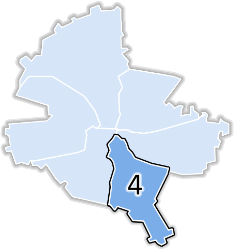 CAPITOLUL I  DISPOZIŢII GENERALE SECŢIUNEA 1 Domeniul de aplicarePrevederile prezentului regulament (denumit în continuare „Regulament") se aplică serviciului public de salubrizare  a Sectorului 4, pentru activităţile componente ale serviciului enumerate la art. 2 de mai jos (denumit în continuare în sensul prezentului Regulament „Serviciul de salubrizare"). Serviciul de salubrizare este înființat şi organizat pentru satisfacerea nevoilor populaţiei, ale instituțiilor publice, ale agenţilor economici şi altor persoane juridice de pe teritoriul sectorului 4 al municipiului București.(2)	Prezentul Regulament stabileşte cadrul juridic unitar privind organizarea şi funcţionarea Serviciului de salubrizare în Sectorul 4, definind modalitățile şi condiţiile ce trebuie îndeplinite pentru asigurarea Serviciului de salubrizare, indicatorii de performanta, condiţiile tehnice, raporturile dintre operatori şi utilizatori.(3)	Prevederile prezentului Regulament se aplică la proiectarea, executarea, recepționarea, exploatarea şi întreținerea instalaţiilor şi echipamentelor din sistemul public de salubrizare, cu urmărirea tuturor cerinţelor legale specifice în vigoare.(4)	Operatorii serviciului de salubrizare, indiferent de forma de proprietate şi de modul în care este organizata gestiunea Serviciului de salubrizare in cadrul Sectorului 4, se vor conforma prevederilor prezentului Regulament.(5)	Condiţiile tehnice şi indicatorii de performanta prevăzuţi în prezentul Regulament au caracter minimal. Consiliul local poate aproba şi alte condiţii tehnice pentru serviciul de salubrizare, pe baza unor studii de specialitate, după dezbaterea publică a acestora.	Prezentul Regulament se aplică următoarelor activităţi de salubrizare: a) colectarea separată şi transportul separat al deşeurilor menajere şi al deşeurilor similare provenite din activităţi casnice, comerciale, din industrie şi instituţii, inclusiv fracţii colectate separat, fără a aduce atingere fluxului de deşeuri de echipamente electrice şi electronice, baterii şi acumulatori;  b) colectarea şi transportul deşeurilor provenite din locuinţe, generate de activităţi de reamenajare şi reabilitare interioară şi/sau exterioară a acestora; c) organizarea prelucrării, neutralizării și valorificării materiale și energetice a deșeurilor; d) sortarea deșeurilor municipale și a deșeurilor similare în stațiile de sortare;e) măturatul, spălatul, stropirea şi întreţinerea căilor publice;  f) curăţarea şi transportul zăpezii de pe căile publice şi menţinerea în funcţiune a acestora pe timp de polei sau de îngheţ;  g) colectarea cadavrelor animalelor de pe domeniul public şi predarea acestora către unităţile de ecarisaj sau către instalaţii de neutralizare;h) organizarea tratării mecano-biologice a deșeurilor municipale și a deșeurilor similare.  	Activitățile de dezinsecție, dezinfecție, deratizare, de organizare a preluncării, neutralizării și valorificării materiale și energetice a deșeurilor, de organizare a tratării mecano-biologice a deșeurilor municipale și a deșeurilor similare, de administrare a depozitelor de deșeuri și/sau instalațiilor de eliminare a deșeurilor municipale și a deșeurilor similare sunt de competența unutății administrativ teritoriale a municipiului București, potrivit dispozițiilor art. IV din Legea nr. 99/2014 de modifiare și completare a Legii seriviciului de salubrizare a localităților nr. 101/2006. 	Activitățile de salubrizare menționate și modul de derulare sunt descrise pe larg în Capitolul 2.Serviciul de salubrizare se organizează şi funcţionează pe baza următoarelor principii:protecția sănătății populaţiei;responsabilitatea faţă de cetățeni;conservarea şi protecția mediului înconjurător;asigurarea calităţii şi continuității serviciului;tarifarea echitabilă, corelată cu calitatea şi cantitatea serviciului prestat;securitatea serviciului;dezvoltarea durabilă.Termenii şi noţiunile utilizate în prezentul regulament se definesc după cum urmează:4.1. autoritate competentă de reglementare - Autoritatea Naţională de Reglementare pentru Serviciile Comunitare de Utilităţi Publice, denumită în continuare A.N.R.S.C;4.2. biodeşeuri - conform definiţiei din anexa nr. 1 la Legea nr. 211/2011 privind regimul deşeurilor, republicată;4.3. compost - produs rezultat din procesul de tratare aerobă şi/sau anaerobă, prin descompunere microbiană a componentei organice din deşeurile biodegradabile colectate separat supuse compostării;4.4. colectare - conform definiţiei prevăzute în Legea nr. 211/2011, republicată;4.5. colectare separată - conform definiţiei prevăzute în anexa nr. 1 la Legea nr. 211/2011, republicată;4.6. curăţarea zăpezii/gheţii - operaţiunea de îndepărtare a stratului de zăpadă sau de gheaţă depus pe suprafaţa carosabilă şi pietonală, în scopul asigurării deplasării vehiculelor şi pietonilor în condiţii de siguranţă; 4.7. curăţarea rigolelor - operaţiunea de îndepărtare manuală sau mecanizată a depunerilor de noroi, nisip şi praf de pe o porţiune de 0,75 m de la bordură spre axul median al străzii, urmată de măturare şi/sau stropire; 4.8. depozit - conform definiţiei prevăzute în anexa nr. 1 la Hotărârea Guvernului nr. 349/2005 privind depozitarea deşeurilor, cu modificările şi completările ulterioare;4.9. deratizare - activitatea de stârpire a rozătoarelor prin otrăvire cu substanţe chimice sau prin culturi microbiene; 4.10. deşeu - orice substanţă sau obiect pe care deţinătorul le aruncă ori are intenţia sau obligaţia să le arunce;4.11. deşeuri biodegradabile - deşeuri care suferă descompuneri anaerobe sau aerobe, cum ar fi deşeurile alimentare ori de grădină, şi care pot fi valorificate material;4.12. deşeu cu regim special - deşeu ale cărui manipulare, colectare, transport şi depozitare se supun unui regim reglementat prin acte normative în vederea evitării efectelor negative asupra sănătăţii oamenilor, bunurilor şi asupra mediului înconjurător;4.13. deşeuri din construcţii provenite din locuinţe - deşeuri generate din activităţile de reamenajare şi reabilitare interioară şi/sau exterioară a locuinţelor;4.14. deşeuri de ambalaje - orice ambalaje sau materiale de ambalare care satisfac cerinţele definiţiei de deşeu, exclusiv deşeuri de producţie;4.15. deşeuri menajere - deşeuri provenite din gospodării/locuinţe, inclusiv fracţiile colectate separat, şi care fac parte din categoriile 15.01 şi 20 din anexa nr. 2 la Hotărârea Guvernului nr. 856/2002 privind evidenţa gestiunii deşeurilor şi pentru aprobarea listei cuprinzând deşeurile, inclusiv deşeurile periculoase, cu completările ulterioare;4.16. deşeuri municipale - deşeuri menajere şi deşeuri similare, inclusiv fracţiile colectate separat;4.17. deşeuri periculoase - conform definiţiei prevăzute în anexa nr. 1 la Legea nr. 211/2011, republicată;4.18. deşeu reciclabil - deşeu care poate constitui materie primă într-un proces de producţie pentru obţinerea produsului iniţial sau pentru alte scopuri;4.19. deşeuri reziduale - deşeurile nevalorificabile colectate separat, inclusiv cele rezultate în urma proceselor de tratare, altele decât deşeurile reciclabile;4.20. deşeuri de origine animală - subproduse de origine animală ce nu sunt destinate consumului uman, cadavre întregi sau porţiuni de cadavre provenite de la animale; 4.21. deşeuri similare - deşeuri provenite din activităţi comerciale, din industrie şi instituţii care, din punctul de vedere al naturii şi al compoziţiei, sunt comparabile cu deşeurile menajere, exclusiv deşeurile din producţie, din agricultură şi din activităţi forestiere;4.22. deşeuri stradale - deşeuri specifice căilor de circulaţie publică, provenite din activitatea cotidiană a populaţiei, de la spaţiile verzi, de la animale, din depunerea de substanţe solide provenite din atmosferă;4.23. deşeuri voluminoase - deşeuri solide de diferite provenienţe care, datorită dimensiunilor lor, nu pot fi preluate cu sistemele obişnuite de colectare, ci necesită o tratare diferenţiată faţă de acestea, din punct de vedere al preluării şi transportului;4.24. deţinător de deşeuri - conform definiţiei prevăzute în anexa nr. 1 la Legea nr. 211/2011, republicată;4.25. dezinfecţie - activitatea de distrugere a germenilor patogeni cu substanţe specifice, în scopul eliminării surselor de contaminare; 4.26. dezinsecţie - activitatea de combatere a artropodelor în stadiul de larvă sau adult cu substanţe chimice specifice; 4.27. eliminare - conform definiţiei prevăzute în anexa nr. 1 la Legea nr. 211/2011, republicată;4.28. gestionarea deşeurilor - conform definiţiei prevăzute în anexa nr. 1 la Legea nr. 211/2011, republicată;4.29. incinerare - operaţia de tratare termică a deşeurilor, cu sau fără recuperare de energie, realizată în instalaţii care respectă legislaţia în vigoare privind incinerarea deşeurilor; 4.30. instalaţie de incinerare - orice instalaţie tehnică fixă sau mobilă şi echipamentul destinat tratamentului termic al deşeurilor, cu sau fără recuperarea căldurii de ardere rezultate, al cărei randament energetic este egal sau mai mare decât minimul prevăzut în anexa nr. 3 la Legea nr. 211/2011, republicată; 4.31. indicatori de performanţă - parametri ai serviciului de salubrizare, realizaţi de operatorul de servicii, pentru care se stabilesc niveluri minime de calitate, urmăriţi la nivelul operatorului;4.32. licenţă - actul tehnic şi juridic emis de A.N.R.S.C., prin care se recunoaşte calitatea de operator al serviciului, precum şi capacitatea şi dreptul de a presta una sau mai multe activităţi ale acestuia;4.33. măturat - activitatea de salubrizare a localităţilor care, prin aplicarea unor procedee manuale sau mecanice, realizează un grad bine determinat de curăţare a suprafeţelor de circulaţie, de odihnă ori de agrement ale aşezărilor urbane sau rurale;4.34. neutralizare a deşeurilor de origine animală - activitatea prin care se modifică caracterul periculos al deşeurilor de origine animală prin procesare, incinerare/coincinerare, transformarea lor în produse stabile biologic, nepericuloase pentru mediul înconjurător, animale sau om, respectiv activitatea de îngropare a acestora; 4.35. producător de deşeuri - conform definiţiei prevăzute în anexa nr. 1 la Legea nr. 211/2011, republicată;4.36. reciclare - conform definiţiei prevăzute în anexa nr. 1 la Legea nr. 211/2011, republicată;4.37. salubrizare - totalitatea operaţiunilor şi activităţilor necesare pentru păstrarea unui aspect salubru al localităţilor;4.38. sistem public de salubrizare - ansamblul instalaţiilor tehnologice, echipamentelor funcţionale şi dotărilor specifice, construcţiilor şi terenurilor aferente prin care se realizează serviciul de salubrizare;4.39. sortare - activitatea de separare pe categorii şi stocare temporară a deşeurilor reciclabile în vederea transportării lor la operatorii economici specializaţi în valorificarea acestora;4.40. spălarea străzilor - activitatea de salubrizare care se execută mecanizat, cu instalaţii speciale, folosindu-se apa, cu sau fără soluţii speciale, în vederea îndepărtării deşeurilor şi prafului de pe străzi şi trotuare; 4.41. staţie de transfer - spaţiu special amenajat pentru stocarea temporară a deşeurilor, în vederea transportării centralizate a acestora la o staţie de tratare;4.42. stropitul străzilor - activitatea de salubrizare, care constă în dispersarea apei pe suprafeţele de circulaţie, indiferent de natura îmbrăcămintei acestora, pe spaţiile de odihnă şi de agrement, manual sau mecanizat, cu ajutorul unor instalaţii specializate, în scopul creării unui microclimat favorabil îmbunătăţirii stării igienice a localităţilor şi evitării formării prafului; 4.43. tratare - conform definiţiei prevăzute în anexa nr. 1 la Legea nr. 211/2011, republicată;4.44. tratare mecano-biologică - tratarea deşeurilor municipale colectate în amestec utilizând operaţii de tratare mecanică de separare, sortare, mărunţire, omogenizare, uscare şi operaţii de tratare biologică prin procedee aerobe şi/sau anaerobe;4.45. tobogan - jgheab sau tubulatură folosită drept mijloc de transport prin alunecare a deşeurilor;4.46. utilizatori - conform definiţiei prevăzute în Legea serviciilor comunitare de utilităţi publice nr. 51/2006, republicată, cu completările ulterioare;4.47. valorificare - conform definiţiei prevăzute în anexa nr. 1 la Legea nr. 211/2011, republicată.(1) Serviciul de salubrizare se realizează prin intermediul unei infrastructuri tehnico-edilitare specifice care, împreună cu mijloacele de colectare şi transport al deşeurilor, formează sistemul public de salubrizare a localităţilor, denumit în continuare sistem de salubrizare.(2) Sistemul de salubrizare este alcătuit dintr-un ansamblu tehnologic şi funcţional, care cuprinde construcţii, instalaţii şi echipamente specifice destinate prestării serviciului de salubrizare, precum:a) puncte de colectare separată a deşeurilor;b) staţie de tratare mecano-biologică;c) staţie de sortare;d) baze de garare şi întreţinere a autovehiculelor specifice serviciului de salubritate;e) depozite de deşeuri;f) incineratoare.Operatorul serviciului de salubrizare trebuie să îndeplinească  indicatorii de performanţă prevăzuţi de caietul de sarcini și contractul  de delegare a gestiunii deşeurilor, aprobaţi de către Consiliul Local Sector 4 Bucuresti, pe baza şi cu respectarea indicatorilor de performanţă din prezentul Regulament, stabiliți conform anexei 1.SECŢIUNEA 2 - Accesul la serviciul de salubrizareToți utilizatorii, persoane fizice și juridice, de pe teritoriul administrativ al sectorului 4 al municipiului Bucuresti au garantat dreptul de a beneficia de acest Serviciu. Utilizatorii au drept de acces, fără discriminare, la informaţiile publice privind Serviciul de salubrizare, la indicatorii de performanţă ai Serviciului, la structura tarifară şi la clauzele contractuale.Operatorii serviciului de salubrizare sunt obligaţi ca prin modul de prestare a Serviciului să asigure protecția sănătății publice, utilizând numai mijloace şi utilaje corespunzătoare cerinţelor autorităţilor competente din domeniul sănătății publice şi al protecției mediului.Operatorul serviciului de salubrizare este obligat să asigure continuitatea Serviciului conform programului aprobat de autoritatea administraţiei publice locale, după caz, cu excepţia cazurilor de forţă majoră care vor fi menționate în contractul de delegare a gestiunii aplicabil sau în hotărârea de dare în administrare a serviciului.SECŢIUNEA 3 - Documentația tehnicăPrezentul Regulament stabileşte documentaţia tehnică minimă pentru operatorul care asigură Serviciul de salubrizare.Regulamentul stabileşte documentele necesare exploatării, precum şi modul de întocmire, actualizare, păstrare şi manipulare a acestor documente.Detalierea prevederilor prezentului Regulament privind modul de întocmire, păstrare şi reactualizare a evidentei tehnice se va face prin proceduri de exploatare specifice principalelor tipuri de instalații. Operatorul va avea şi va actualiza, în funcţie de specificul activității de salubrizare prestate, următoarele documente:	contractul prin care s-a făcut delegarea gestiunii;planurile cadastrale din aria de deservire;planurile generale cu amplasarea construcţiilor şi instalaţiilor aflate în exploatare, actualizate cu toate modificările sau completările; planurile clădirilor sau construcţiilor speciale, având notate toate modificările sau completările la zi;cărţile tehnice ale construcţiilor,documentaţia tehnică a utilajelor şi instalaţiilor şi, după caz, autorizaţiile de punere în funcţiune a acestora;procese-verbale de constatare în timpul execuţiei şi planurile de execuţie ale părților de lucrări sau ale lucrărilor ascunse;proiectele de execuţie a lucrărilor, cuprinzând memoriile tehnice, breviarele de calcul, devizele pe obiecte, devizul general, planurile şi schemele instalaţiilor şi reţelelor etc.;documentele de recepţie, preluare şi terminare a lucrărilor cu:procese-verbale de măsurători cantitative de execuţie;procese-verbale de verificări şi probe, inclusiv probele de performanţă şi garanţie, buletinele de verificări, analiză şi încercări;procese-verbale de realizare a indicatorilor tehnico-economici;procese-verbale de punere în funcţiune;lista echipamentelor montate în instalaţii, cu caracteristicile tehnice;procesele-verbale de preluare ca mijloc fix, în care se consemnează rezolvarea neconformităților şi a remedierilor;documentele de aprobare a recepţiilor şi de predare în exploatare;schemele de funcţionare a instalaţiilor, planurile de ansamblu, desenele de detaliu actualizate conform situaţiei de pe teren, planurile de ansamblu şi de detaliu ale fiecărui agregat şi/sau ale fiecărei instalații, inclusiv planurile şi cataloagele pieselor de schimb;instrucţiunile producătorilor/furnizorilor de echipament sau ale organizaţiei de montaj privind manipularea, exploatarea, întreținerea şi repararea echipamentelor şi instalaţiilor, precum şi cărţile / fişele tehnice ale echipamentelor principale ale instalaţiilor;normele, generale şi specifice de protecţie a muncii aferente fiecărui echipament, fiecărei instalații sau fiecărei activităţi;planurile de dotare şi amplasare cu mijloace de stingere a incendiilor, planul de apărare a obiectivului în caz de incendiu, calamităţi sau alte situații excepţionale;regulamentul de organizare şi funcţionare şi atribuțiile de serviciu pentru întreg personalul;avizele şi autorizaţiile legale de funcţionare pentru clădiri, laboratoare, instalații de măsură, inclusiv cele de protecţie a mediului, obţinute în condiţiile legii;inventarul instalaţiilor şi liniilor electrice conform instrucţiunilor în vigoare;instrucţiuni privind accesul în incintă şi instalații;documentele referitoare la instruirea, examinarea şi autorizarea personalului;registre de control, de sesizări şi reclamaţii, de dare şi retragere din exploatare, de admitere la lucru etc.;bilanţul de proiect şi rezultatele bilanţurilor periodice întocmite conform prevederilor legale, inclusiv bilanţul de mediu.Documentaţiile referitoare la construcţii energetice se vor întocmi, completa şi păstra conform normelor legale referitoare la "Cartea tehnică a construcţiei".Documentaţia de bază a lucrărilor şi datele generale necesare exploatării, întocmită de operatorii economici specializaţi în proiectare, se predă titularului de investiţie odată cu proiectul lucrării respective.Operatorii economici care au întocmit proiectele au obligaţia de a corecta toate planurile de execuţie, în toate exemplarele în care s-au operat modificări pe parcursul execuţiei şi, în final, să înlocuiască aceste planuri cu altele noi, originale, actualizate conform situaţiei reale de pe teren, şi să predea proiectul, inclusiv în format optoelectronic, împreună cu instrucţiunile necesare exploatării, întreţinerii şi reparării instalaţiilor proiectate.Organizaţiile de execuţie şi/sau de montaj au obligaţia ca, odată cu predarea lucrărilor, să predea şi schemele, planurile de situaţii şi de execuţie modificate conform situaţiei de pe teren. În cazul în care nu s-au făcut modificări faţă de planurile iniţiale, se va preda câte un exemplar din aceste planuri, având pe ele confirmarea că nu s-au făcut modificări în timpul execuţiei.În timpul execuţiei lucrărilor se interzic abaterile de la documentaţia întocmită de proiectant, fără avizul acestuia.In cazul in care Primaria Sectorului 4 va detine in proprietate instalaţii care fac parte din sistemul public de salubrizare, aceasta, precum şi operatorii care au primit în gestiune delegată serviciul de salubrizare, în totalitate sau numai unele activităţi componente ale acestuia, au obligaţia să-şi organizeze o arhivă tehnică pentru păstrarea documentelor de bază prevăzute la art. 9 alin. (1), organizată astfel încât să poată fi găsit orice document cu uşurinţă.La încheierea activității, operatorul va preda Primariei Sectorului 4, pe bază de proces-verbal, întreaga arhivă pe care şi-a constituit-o, fiind interzisă păstrarea de către acesta a vreunui document original sau copie.SECŢIUNEA 4 - Îndatoririle personalului operativPersonalul de deservire operativă se compune din toţi salariaţii care deservesc construcţiile, instalaţiile şi echipamentele specifice destinate prestării componentelor activităților de salubrizare, aşa cum au fost acestea definite în prezentul regulament, având ca sarcină principală de serviciu supravegherea şi/sau asigurarea funcționării în mod nemijlocit la un echipament, intr-o instalație sau ansamblu de instalații. Subordonarea pe linie operativă şi tehnico-administrativă, precum şi obligaţiile, drepturile şi responsabilitățile personalului de deservire operativă se trec în fisă postului şi în procedurile operaţionale.Locurile de muncă în care este necesară desfășurarea activității se stabilesc de operatori în procedurile proprii în funcţie de:gradul de periculozitate a instalaţiilor şi a procesului tehnologic;gradul de automatizare a instalaţiilor;gradul de siguranţa necesar în asigurarea serviciului;necesitatea supravegherii instalaţiilor şi procesului tehnologic.În timpul prestării serviciului, personalul trebuie să asigure funcţionarea instalaţiilor, în conformitate cu regulamentele de exploatare, instrucțiunile / procedurile tehnice interne, graficele / diagramele de lucru şi dispoziţiile personalului ierarhic superior pe linie operativa sau tehnico-administrativă.(2) Prestarea serviciului de salubrizare trebuie realizată astfel încât să se asigure:a) protejarea sănătăţii populaţiei;b) protecţia mediului înconjurător;c) menţinerea curăţeniei şi crearea unei estetici corespunzătoare a localităţilor;d) conservarea resurselor naturale prin reducerea cantităţii de deşeuri şi reciclarea acestora;e) continuitatea serviciului.CAPITOLUL II - ASIGURAREA SERVICIULUI DE SALUBRIZARE ŞI CONDIŢII SPECIFICE DE FUNCŢIONARESECŢIUNEA 1 - Colectarea separată şi transportul separat al deşeurilor menajere şi al deşeurilor similare provenite din activităţi comerciale, din industrie şi instituţii, inclusiv fracţii colectate separat, fără a aduce atingere fluxului de deşeuri de echipamente electrice şi electronice, baterii şi acumulatori
Următoarele categorii de deşeuri vor fi colectate separat de pe teritoriul administrativ-teritorial al Sectorului 4 şi transportate la staţiile/instalaţiile de tratare stabilite în strategia locală cu privire la dezvoltarea şi funcţionarea pe termen mediu şi lung a serviciului de salubrizare:a) deşeuri menajere și asimilabile (inclusiv deșeuri reziduale);b) deşeuri biodegradabile;c) deşeuri reciclabile (hârtie şi carton, plastic şi metal, sticlă), inclusiv deşeuri de ambalaje;d) deşeuri periculoase din deşeurile menajere;e) deşeuri voluminoase provenite de la populaţie, instituţii publice şi operatori economici.Operatorul care colectează şi transportă deşeuri menajere şi deşeuri similare trebuie să cunoască:a) tipul şi cantitatea de deşeuri care urmează să fie transportate, pentru fiecare categorie de deşeuri în parte;b) cerinţele tehnice generale;c) măsurile de precauţie necesare;d) informaţiile privind originea, destinaţia şi tratarea deşeurilor, precum şi tipul şi cantitatea de deşeuri, date care trebuie prezentate, la cerere, autorităţilor competente.(1) Operatorul, împreună cu Primaria Sectorului 4, are obligaţia să identifice toţi producătorii de deşeuri, indiferent de natura acestor deşeuri, şi să acţioneze în vederea creării facilităţilor necesare prestării activităţii de colectare separată şi transport separat al deşeurilor menajere şi deşeurilor similare.(2) Autoritatea deliberativă a Primăriei Sectorului 4 aprobă/instituie tarife/ taxe de salubrizare pentru constituirea fondurilor necesare finanţării activităţii de colectare și transport.(1) Persoanele fizice şi juridice producătoare de deşeuri municipale trebuie să realizeze activitatea de colectare separată, conform sistemului de colectare stabilit la nivelul sectorului 4 în spații special amenajate, stabilite de către Primaria Sectorului 4/ operatorul de salubrizare. (2) Fracţia biodegradabilă din deşeurile menajere şi similare va fi colectată separat în containere sau recipiente special destinate acestui scop şi vor fi transportate şi predate la instalaţiile de tratare de la  Centrul de Management Integrat al Deseurilor IRIDEX sau la alte instalatii autorizate.(3) În vederea realizării activităţii de colectare separată, punctele de colectare amenajate sunt dotate, conform legii, cu recipiente şi containere de colectare prin grija operatorului. La gospodariile individuale colectarea se va face in recipiente, pungi, saci sau prin alte mijloace care reprezinta un grad de siguranta ridicat din punct de vedere sanitar si al protectiei mediului.(4) Recipientele şi containerele folosite pentru colectarea separată a diferitelor tipuri de deşeuri vor fi inscripţionate cu denumirea deşeurilor pentru care sunt destinate şi marcate în diverse culori prin vopsire sau prin aplicare de folie adezivă, conform prevederilor Ordinului ministrului mediului şi gospodăririi apelor şi al ministrului administraţiei şi internelor nr. 1.281/2005/1.121/2006 privind stabilirea modalităţilor de identificare a containerelor pentru diferite tipuri de materiale în scopul aplicării colectării selective.  (1) Punctele de colectare vor fi dotate cu recipiente marcate în culorile stabilite de actele normative în vigoare, având capacitatea de stocare corelată cu numărul de utilizatori arondaţi şi cu frecvenţa de ridicare, asigurând condiţii de acces uşor pentru autovehiculele destinate colectării.(2) Numărul de recipiente de colectare a deşeurilor municipale se stabileşte conform tabelului 2 din Standardul SR 13387:1997, Salubrizarea localităţilor. Deşeuri urbane. Prescripţii de proiectare a punctelor pentru precolectare.(3) În vederea prevenirii utilizării fără drept a recipientelor de colectare a deşeurilor municipale, acestea vor fi inscripţionate cu un marcaj de identificare realizat astfel încât să nu poată fi şters fără ca prin această operaţie să nu rămână urme vizibile. (4) Operatorul va suplimenta capacitatea de colectare, inclusiv prin mărirea numărului de recipiente, în cazul în care se dovedeşte că volumul acestora este insuficient şi se stochează deşeuri municipale în afara lor.(5) Menţinerea în stare salubră, ventilarea, deratizarea, dezinfecţia şi dezinsecţia punctelor de colectare revin persoanelor fizice şi/sau juridice în cazul în care acestea se află în spaţii aparţinând utilizatorului ori operatorului în cazul când acestea sunt amplasate pe domeniul public.  (6) Pentru asociaţiile de locatari/proprietari, condominii, gospodării individuale, care nu dispun de spaţiile interioare de colectare a deşeurilor se vor amenaja puncte de colectare exterioare dotate cu recipiente pentru colectarea separată a deşeurilor. Aceste puncte vor fi amenajate conform prevederilor din strategia locală de dezvoltare a serviciului şi amplasate în locuri care să permită accesul uşor al autovehiculelor de colectare. Stabilirea locului de amplasare a punctelor de colectare se va face astfel încât distanţa până la ferestrele spaţiilor cu destinaţie de locuinţă să fie mai mare de 10 m.  (7) Platformele spaţiilor necesare colectării deşeurilor care se vor realiza prin grija autorităţii administraţiei publice locale vor fi în mod obligatoriu betonate sau asfaltate, în mediul urban, şi în cazul în care nu sunt asigurate condiţii de scurgere a apei provenite din exfiltraţii ori a celei meteorice, vor fi prevăzute cu rigole de preluare, racordate la reţeaua de canalizare.  (8) Operatorul va urmări starea de etanşeitate a recipientelor de colectare urmând a le înlocui imediat pe cele care s-au deteriorat.  (1) În funcţie de sistemul de colectare separată adoptat prin strategia de dezvoltare a serviciului public de salubrizare a localităţilor, colectarea în containere şi recipiente a deşeurilor menajere şi similare se realizează astfel:     a) deşeurile reziduale se colectează în recipiente de culoare gri/negru şi sunt de tip:     1. resturi de carne şi peşte, gătite sau proaspete;     2. resturi de produse lactate (lapte, smântână, brânză, iaurt, unt, frişcă);     3. ouă întregi;     4. grăsimi animale şi uleiuri vegetale (în cazul în care nu se colectează separat);     5. excremente ale animalelor de companie;     6. scutece/tampoane;     7. cenuşă de la sobe (dacă se ard şi cărbuni);     8. resturi vegetale din curte tratate cu pesticide;     9. lemn tratat sau vopsit;     10. conţinutul sacului de la aspirator;     11. mucuri de ţigări;     12. veselă din porţelan/sticlă spartă, geamuri sparte.     b) deşeurile biodegradabile se colectează în recipiente de culoare maro şi sunt de tip:     1. resturi de fructe şi de legume proaspete sau gătite;     2. resturi de pâine şi cereale;     3. zaţ de cafea/resturi de ceai;     4. păr şi blană;     5. haine vechi din fibre naturale (lână, bumbac, mătase) mărunţite;     6. coji de ouă;     7. coji de nucă;     8. cenuşă de la sobe (când se arde numai lemn);     9. rumeguş, fân şi paie;     10. resturi vegetale din curte (frunze, crengi şi nuiele mărunţite, flori);     11. plante de casă;     12. bucăţi de lemn mărunţit;     13. ziare, hârtie, carton mărunţite, umede şi murdare.     c) deşeurile reciclabile de tip hârtie şi carton, curate şi mărunţite, se colectează în recipiente de culoare albastră;     d) deşeurile reciclabile din material de tip plastic şi metal se colectează în recipiente de culoare galbenă;     e) deşeurile reciclabile din material de tip sticlă albă/colorată se colectează, pe culori, în recipiente de culoare alb/verde, nefiind permis amestecul sticlei cu deşeuri din materiale de tip porţelan/ceramică.  (1) După colectare, deşeurile menajere şi deşeurile similare vor fi supuse procesului de sortare/tratare.  (2) Este interzisă depozitarea deşeurilor biodegradabile şi a deşeurilor reciclabile colectate separat.  Frecventele de colectare a deseurilor sunt cele stabilite prin Caietul de Sarcini a serviciului. (1) Colectarea deşeurilor menajere şi similare se poate face în următoarele moduri:     a) colectarea în containere/recipiente închise;     b) colectarea prin schimb de recipiente;     c) colectare realizată prin selectare în saci/pungi de plastic asiguraţi de operator;     d) alte sisteme care îndeplinesc condiţiile impuse prin normele igienico-sanitare şi de protecţie a mediului.  (2) Colectarea deşeurilor municipale se efectuează folosindu-se doar autovehicule special echipate pentru transportul acestora.  (3) Vehiculele vor fi încărcate astfel încât deşeurile să nu fie vizibile şi să nu existe posibilitatea împrăştierii lor pe calea publică. Fiecărui vehicul i se va asigura personalul necesar pentru executarea operaţiunilor specifice, în condiţii de siguranţă şi de eficienţă.  (4) Încărcarea deşeurilor municipale în autovehiculele transportatoare se face direct din recipiente. Este interzisă descărcarea recipientelor pe sol în vederea încărcării acestora în autovehicule.  (5) Personalul care efectuează colectarea este obligat să manevreze recipientele astfel încât să nu se producă praf, zgomot sau să se răspândească deşeuri în afara autovehiculelor de transport. După golire, recipientele vor fi aşezate în locul de unde au fost ridicate.  (6) În cazul deteriorării unor recipiente, pungi/saci de plastic şi al împrăştierii accidentale a deşeurilor în timpul operaţiunii de golire, personalul care execută colectarea este obligat să încarce întreaga cantitate de deşeuri în autovehicul, astfel încât locul să rămână curat, fiind dotat corespunzător pentru această activitate.  (7) Personalul care execută colectarea este obligat să încarce în autovehicule întreaga cantitate de deşeuri existente la punctele de colectare, lăsând locul curat şi măturat chiar dacă există deşeuri municipale amplasate lângă containerele de colectare.  (8) În cazul în care în/lângă recipientele sau containerele de colectare sunt depozitate şi deşeuri din construcţii, acestea vor fi colectate separat, după caz, înştiinţând în scris utilizatorul despre acest fapt, precum şi despre suma suplimentară pe care trebuie s-o plătească pentru colectarea acelor deşeuri.  Operatorul are obligaţia să colecteze toate anvelopele abandonate pe domeniul public, inclusiv cele de la punctele de colectare a deşeurilor municipale, şi să le predea persoanelor juridice care desfăşoară activitatea de colectare a anvelopelor uzate sau celor care preiau responsabilitatea gestionării anvelopelor uzate de la persoanele juridice care introduc pe piaţă anvelope noi şi/ori anvelope uzate destinate reutilizării, dacă acesta nu este autorizat pentru această activitate în condiţiile legii.  Colectarea deşeurilor menajere periculoase se realizează cu maşini specializate pentru colectarea şi transportul deşeurilor periculoase. Colectarea se va realiza după un program stabilit la începutul anului în puncte fixe. Atât programul de colectare, cât şi punctele de staţionare a maşinii vor fi comunicate cetăţenilor la începutul fiecărui an. Deşeurile periculoase menajere colectate vor fi transportate şi stocate temporar în spaţiile special amenajate în acest scop. Preluarea, stocarea temporară, precum şi tratarea şi eliminarea deşeurilor periculoase menajere se realizează în condiţiile legii.  Deşeurile rezultate din îngrijiri medicale acordate la domiciliul pacientului sau cele rezultate din activitatea de îngrijiri medicale acordate în cabinete medicale amplasate în condominii au acelaşi regim cu cel al deşeurilor rezultate din activitatea medicală, conform reglementărilor legale specifice. Persoanele care îşi administrează singure tratamente injectabile la domiciliu şi cadrele medicale care aplică tratamente la domiciliu sunt obligate să colecteze deşeurile rezultate în recipiente cu pereţi rezistenţi (cutii din carton, cutii din metal etc.), pe care le vor depune la cea mai apropiată unitate de asistenţă medicală publică, care are obligaţia de a le primi. Cabinetele medicale vor respecta legislaţia specifică în domeniu. Se interzice colectarea deşeurilor rezultate din îngrijiri medicale în containerele de colectare a deşeurilor municipale.  (1) În cazul unităţilor sanitare şi veterinare, operatorii de salubrizare sunt responsabili numai pentru colectarea deşeurilor similare celor menajere. Este interzisă amestecarea cu deşeurile similare sau predarea către operatorii de salubrizare, dacă aceştia nu sunt autorizaţi, a următoarelor categorii de deşeuri rezultate din activităţile unităţilor sanitare şi din activităţi veterinare şi/ori cercetări conexe:     a) obiecte ascuţite;     b) fragmente şi organe umane, inclusiv recipiente de sânge şi sânge conservat;     c) deşeuri a căror colectare şi eliminare fac obiectul unor măsuri speciale privind prevenirea infecţiilor;     d) substanţe chimice periculoase şi nepericuloase;     e) medicamente citotoxice şi citostatice;     f) alte tipuri de medicamente;     g) deşeurile de amalgam de la tratamentele stomatologice.  (2) Colectarea şi stocarea deşeurilor prevăzute la alin. (1) se realizează în condiţiile reglementate de legislaţia specifică, aplicabilă deşeurilor medicale. Colectarea, transportul şi eliminarea acestor tipuri de deşeuri se realizează de către operatori economici autorizaţi în condiţiile legii.  (1) Deşeurile voluminoase constau în deşeuri solide de dimensiuni mari, precum mobilier, covoare, saltele, obiecte mari de folosinţă îndelungată, altele decât deşeurile de echipamente electrice şi electronice, care nu pot fi preluate cu sistemele obişnuite de colectare a deşeurilor municipale.  (2) Autoritatea administraţiei publice locale are obligaţia de a organiza colectarea, transportul, depozitarea şi valorificarea deşeurilor voluminoase provenite de la populaţie, instituţii publice şi operatori economici.  (3) Deşeurile voluminoase provenite de la deţinătorii de deşeuri vor fi colectate periodic de către operatorul de salubrizare, conform unui program întocmit şi aprobat de autoritatea administraţiei publice locale.  (4) Colectarea se va realiza separat, pe categorii de deşeuri, prin stabilirea zilelor şi intervalului orar de aşa natură încât deţinătorii de deşeuri voluminoase să poată preda aceste deşeuri, iar operatorul serviciului de salubrizare să poată asigura colectarea şi transportul periodic al deşeurilor voluminoase spre instalaţiile de tratare.  (5) Deşeurile voluminoase vor fi transportate de deţinătorul acestora în vederea preluării de către operatorul de salubrizare, în locurile stabilite de autoritatea locală şi amenajate în acest scop şi unde există căi de acces pentru mijloacele de transport. Dacă acest lucru nu este realizabil, din cauza spaţiului limitat, deşeurile vor fi aduse de deţinător în alte locuri special stabilite de autoritatea administraţiei publice locale sau direct la mijlocul de transport în locul/la data/ora stabilite, astfel încât să nu fie incomodată circulaţia rutieră.  (6) Colectarea deşeurilor voluminoase se poate face şi direct de la deţinătorul acestora, în urma solicitării adresate către operatorul de salubrizare, cu specificarea caracteristicelor şi cantităţilor acestora. În această situaţie, operatorul de salubrizare poate să stabilească o altă dată şi oră decât cea aprobată de autoritatea administraţiei publice locale, în cadrul programelor de colectare a deşeurilor voluminoase, dacă operaţia de colectare, prin corelarea volumului deşeurilor preluate şi capacitatea de transport afectată, se justifică din punct de vedere economic.  (7) Operatorul trebuie să aibă un sistem de evidenţă a gestionării deşeurilor voluminoase din care să rezulte:     a) data în care s-a realizat colectarea, transportul şi depozitarea la instalaţia de tratare;     b) punctele de colectare de unde s-a făcut colectarea;     c) cantităţile totale preluate de la populaţie, persoane juridice de drept public şi privat;     d) cantităţile de deşeuri rezultate în urma tratării, pe sortimente;     e) cantităţile ce urmează a fi transportate la depozitul de deşeuri.  (1) Transportul deşeurilor, în funcţie de tipul acestora, se realizează numai de operatorul serviciului de salubrizare care trebuie să utilizeze autovehicule destinate acestui scop, acoperite şi prevăzute cu dispozitive de golire automată a recipientelor de colectare, care să nu permită împrăştierea deşeurilor sau a prafului, emanarea de noxe sau scurgeri de lichide în timpul transportului.  (2) Starea tehnică a autovehiculelor trebuie să fie corespunzătoare circulaţiei pe drumurile publice şi să prezinte o bună etanşeitate a benelor de încărcare, fără scurgeri de levigat sau alte lichide.  (3) Autovehiculele care transportă deşeuri municipale trebuie să aibă un aspect îngrijit şi să fie personalizate cu sigla operatorului.  (4) Autovehiculele trebuie să aibă dimensiunile adaptate la condiţiile de drum, structura localităţii şi structura arhitecturală a diferitelor clădiri, dotarea tehnică necesară pentru intervenţie în cazul unor accidente sau defecţiuni apărute în timpul transportării deşeurilor.  (5) Personalul operativ care deserveşte mijloacele auto trebuie să fie instruit pentru efectuarea transportului în condiţii de siguranţă, să deţină toate documentele de însoţire şi să nu abandoneze deşeurile pe traseu.  (6) Pentru deplasare se vor folosi traseele cele mai scurte, cu cel mai redus risc pentru sănătatea populaţiei şi a mediului, care au fost aprobate de autoritatea administraţiei publice locale. Pentru minimizarea distanţelor de transport se vor utiliza staţiile de transfer, după caz.  (7) Colectarea și transportul deșeurilor se va face în intervalele orare, stipulate în contractele de delegare a gestiunii sau în caietele de sarcini anexate acestora, si corelate cu programele de funcționare ale instalațiilor de gestionare a deșeurilor. Colectarea se va face pe arterele cu iluminat public corespunzător, în funcție de trafic și de posibilitățile de acces ale operatorului la spațiile de colectare. (8) Pentru fluidizarea traficului, reducerea costurilor şi utilizarea eficientă a parcului de autovehicule, autoritatea administraţiei publice locale va analiza oportunitatea colectării deşeurilor municipale exclusiv în intervalul orar 22:00-6:00 de la operatorii economici şi instituţiile publice care dispun de spaţii de colectare.  (9) Vehiculele vor fi întreţinute astfel încât să corespundă scopului propus, benele şi containerele vor fi spălate la cel mult două zile şi vor fi dezinfectate săptămânal în interior şi la exterior, conform normelor tehnice precizate de producător sau în actele normative în vigoare, numai în spaţiile care sunt dotate cu sisteme de colectare a apelor uzate provenite din spălare, separat de sistemul de canalizare al localităţii. Apele uzate provenite din spălatul autovehiculelor vor fi transportate la staţia de epurare a apelor uzate a municipiului București, dacă nu există staţie de epurare proprie.  (10) Pentru fiecare autovehicul de colectare și transport va exista un Jurnal de operațiuni și o foaie de parcurs, acesta incluzând: momentul plecării din garaj la începutul lucrului, momentul sosirii și al plecării de la locul încărcării și momentul sosirii în parcare de la sfârșitul lucrului, precum și utilizatorul/utilizatorii, destinatarul și tipurile de deșeuri. în Jurnal vor fi înregistrate orice întreruperi ale lucrului, motivul oricărei defecțiuni și timpul de remediere. (11) Personalul echipajelor care deservesc autovehiculele pentru colectare și transport  va fi dotat cu uniforme și echipament de protecție adecvate. În acest sens operatorii de colectare și transport vor asigura uniforme (inscripționate cu numele clar al companiei și al angajatului), șepci, mănuși, ghete de lucru, veste reflectorizante etc. pentru a asigura protejarea sănătății și siguranței muncitorilor.(1) În situaţia în care, ca urmare a execuţiei unor lucrări planificate la infrastructura tehnico-edilitară, este împiedicată utilizarea punctelor de colectare stabilite şi/sau accesul autovehiculelor destinate transportului deşeurilor municipale şi/sau al oricărui alt tip de deşeu, operatorul, pe baza notificării transmise de autoritatea administraţiei publice locale, trebuie să anunţe utilizatorii cu cel puţin 5 zile înainte despre situaţia intervenită, durata acesteia, punctele de colectare care se utilizează temporar în această perioadă şi programul de colectare.  (2) Pe toată această perioadă operatorul are obligaţia să doteze punctele de colectare care urmează a fi folosite temporar de utilizatorii afectaţi cu recipiente suficiente şi să reducă intervalul între două colectări succesive, dacă este cazul.  (3) În cazul apariţiei unor intemperii ce au ca efect întreruperea serviciului sau diminuarea cantităţilor contractate de la utilizatori, operatorul are obligaţia să anunţe această situaţie şi să factureze numai cantităţile sau serviciile efectiv realizate.   Operatorii economici producători de deşeuri, precum şi operatorii economici specializaţi în conceperea şi proiectarea activităţilor tehnologice ce pot genera deşeuri au următoarele obligaţii:     a) să adopte, încă de la faza de concepţie şi proiectare a unui produs, soluţiile şi tehnologiile de eliminare sau de diminuare la minimum posibil a producerii deşeurilor;     b) să ia măsurile necesare de reducere la minimum a cantităţilor de deşeuri rezultate din activităţile existente;     c) să nu amestece deşeurile periculoase cu deşeuri nepericuloase;     d) să nu genereze fenomene de poluare prin descărcări necontrolate de deşeuri în mediu;     e) să ia măsurile necesare astfel încât eliminarea deşeurilor să se facă în condiţii de respectare a reglementărilor privind protecţia populaţiei, a mediului şi a prezentului regulament-cadru;     f) să nu abandoneze deşeurile şi să nu le depoziteze în locuri neautorizate;     g) să separe deşeurile înainte de colectare, în vederea valorificării sau eliminării acestora.  Operatorii care prestează activitatea de colectare şi transport al deşeurilor municipale au şi următoarele obligaţii:     a) să deţină toate documentele necesare de însoţire a deşeurilor transportate, din care să rezulte provenienţa deşeurilor/locul de încărcare, tipurile de deşeuri transportate, locul de destinaţie şi, după caz, cantitatea de deşeuri transportate şi codificarea acestora conform legii;     b) să folosească traseele cele mai scurte şi/sau cu cel mai redus risc pentru sănătatea populaţiei şi a mediului şi care au fost aprobate de autorităţile administraţiei publice locale;     c) să nu abandoneze deşeuri pe traseu şi să le ridice în totalitate pe cele ale utilizatorilor sau cele existente pe traseul de colectare şi transport, cu excepţia celor periculoase care nu sunt înglobate în deşeurile municipale;     d) să informeze populaţia privind colectarea separată a deşeurilor, precum şi modalităţile de prevenire a generării deşeurilor. Informarea şi conştientizarea populaţiei se va realiza prin campanii de informare şi conştientizare, prin distribuţia de pliante, broşuri, afişe, prin activităţi educative, prin clipuri publicitare la radio şi televiziune. SECŢIUNEA a 2-a 
Colectarea şi transportul deşeurilor provenite din locuinţe, generate de activităţi de reamenajare şi reabilitare interioară şi/sau exterioară a acestora
  Deşeurile din construcţii provenite de la populaţie sunt deşeuri solide generate de activităţi de reamenajare şi reabilitare interioară şi/sau exterioară a locuinţelor proprietate individuală. În mod uzual, aceste deşeuri conţin beton, ceramică, cărămizi, ţigle, materiale pe bază de ghips, lemn, sticlă, materiale plastice, metale, materiale de izolaţie şi altele asemenea.  (1) Deşeurile din construcţii provenite de la populaţie se colectează prin grija deţinătorului şi sunt transportate de către operator în baza unui contract de prestări servicii la instalaţiile de concasare/sortare/valorificare sau la depozitele conforme, dacă acestea nu pot fi valorificate.  (2) Colectarea deşeurilor din construcţii se realizează numai în containere standardizate acoperite, fiind interzisă abandonarea/deversarea acestor deşeuri în recipientele sau containerele în care se depun deşeurile municipale.  (3) Transportul deşeurilor din construcţii provenite de la populaţie se realizează în containerele în care s-a realizat colectarea sau în mijloace de transport prevăzute cu sistem de acoperire a încărcăturii, pentru a nu avea loc degajarea prafului sau împrăştierea acestora în timpul transportului.  (4) În cazul deşeurilor din construcţii prin a căror manipulare se degajă praf se vor lua măsurile necesare de umectare, astfel încât cantitatea de praf degajată în aer să fie sub concentraţia admisă.  Eliminarea deşeurilor se face la depozitele conforme, în sectoarele stabilite pentru depozitarea deşeurilor din construcţii şi demolări, cu respectarea condiţiilor impuse de tehnologia de depozitare controlată.  (1) Deşeurile rezultate din construcţii, care conţin azbest, nu se amestecă cu celelalte deşeuri şi vor fi colectate separat, în aşa fel încât să nu se degajeze fibre din material; personalul care realizează această operaţie va purta echipament de protecţie, special, pentru lucrul cu azbestul.  (2) Containerele în care se colectează deşeurile periculoase din construcţii trebuie să fie prevăzute cu semne convenţionale distinctive utilizate pentru avertizare în cazul substanţelor otrăvitoare şi să fie inscripţionate cu avertizarea "PERICOL DE MOARTE".  Este interzisă abandonarea şi depozitarea deşeurilor din construcţii şi demolări pe domeniul public sau privat al autorităţii administraţiei publice locale. SECŢIUNEA a 3-a 
Organizarea prelucrării, neutralizării şi valorificării materiale şi energetice a deşeurilor
  (1) Indiferent de natura deşeurilor, acestea vor fi supuse unui proces de prelucrare, neutralizare şi valorificare materială şi energetică.  (2) Operatorii trebuie să îşi organizeze activitatea astfel încât să se asigure un grad cât mai mare de valorificare a deşeurilor.  (3) Metodele şi tehnologiile de valorificare a deşeurilor trebuie să respecte legislaţia în vigoare şi să fie în concordanţă cu planurile de gestionare a deşeurilor la nivel naţional, regional şi al municipiului Bucureşti, după caz.  Deşeurile biodegradabile colectate separat, inclusiv cele preponderent vegetale provenite din parcuri, grădini, curţi şi alte spaţii verzi sunt transportate la staţia de compostare din cadrul Centrului de Management Integrat IRIDEX sau alte instalatii autorizate pentru obţinerea de compost, care trebuie să îndeplinească condiţiile de calitate pentru utilizarea sa în agricultură.  În cazul gospodăriilor individuale din zonele periferice se pot amenaja instalaţii proprii de neutralizare prin compostare în amenajări proprii, care nu poluează mediul şi nu produc disconfort, amplasate la cel puţin 10 m de locuinţe, în incinta gospodăriei.  Instalaţiile de incinerare a deşeurilor vor trebui să aibă autorizaţii de funcţionare conform legislaţiei în vigoare, asigurându-se monitorizarea emisiilor de gaze reziduale în atmosferă.  (1) În vederea predării deşeurilor municipale şi a celor asimilabile acestora la instalaţiile de incinerare în vederea neutralizării, operatorul trebuie să întocmească documentaţia necesară acceptării acestora în vederea tratării termice, în conformitate cu actele normative în vigoare.  (2) Operatorul trebuie să determine masa fiecărei categorii de deşeuri, conform clasificării prevăzute în actele normative în vigoare, înainte să se accepte recepţia deşeurilor în instalaţia de incinerare sau de coincinerare.  (3) Trebuie cunoscute:     a) compoziţia fizică şi, în măsura posibilului, compoziţia chimică a deşeurilor;     b) toate celelalte informaţii care permit să se aprecieze dacă sunt apte să suporte tratamentul de incinerare;     c) riscurile inerente deşeurilor, substanţele cu care ele nu pot fi amestecate şi măsurile de precauţie ce trebuie luate în momentul manipulării lor.  Operatorul va defini în procedurile operaţionale proprii modul de prelucrare, neutralizare şi valorificare materială şi/sau energetică a deşeurilor, astfel încât cantitatea de deşeuri depozitate să fie minimă. SECŢIUNEA a 4-a
Sortarea deşeurilor municipale în staţiile de sortare
  (1) Deşeurile de hârtie şi carton, de plastic şi metal colectate separat de la toţi producătorii de deşeuri pe teritoriul administrativ al sectorului 4 se transportă către staţia de sortare din cadrul Centrului de Management Integrat al Deseurilor IRIDEX sau la alta statie de sortare autorizata, numai de către operatorii licenţiaţi A.N.R.S.C. care au contracte de delegare a gestiunii încheiate cu autoritatea administraţiei publice locale sau, în cazul gestiunii directe, au hotărâre de dare în administrare a acestei activităţi.  (2) Sortarea se realizează pe tipuri de materiale, în funcţie de cerinţele de calitate solicitate de operatorii reciclatori.  (3) În situaţia în care transportul deşeurilor sortate de la staţia de sortare către instalaţiile de tratare, inclusiv reciclare, nu face obiectul unui contract de delegare, aceste servicii se asigură de către operatorii economici care au contracte de vânzare-cumpărare încheiate cu operatorul staţiei de sortare, în condiţiile legii.  (1) Deşeurile de sticlă colectate separat de la producătorii de deşeuri vor fi transportate de către operatorii de salubrizare la spaţiile de stocare temporară, special amenajate în incinta staţiilor de sortare.  (2) Operatorii staţiilor de sortare asigură predarea către operatorii reciclatori a deşeurilor de sticlă colectate separat.  SECŢIUNEA a 5-a
Măturatul, spălatul, stropirea şi întreţinerea căilor publice
  (1) Operaţiunile de măturat manual şi mecanizat, curăţare şi răzuire a rigolelor, spălare, stropire şi întreţinere a căilor publice se realizează în scopul păstrării unui aspect salubru al domeniului public.  (2) În vederea reducerii riscului de îmbolnăvire a populaţiei ca urmare a acţiunii patogene a microorganismelor existente în praful stradal, consiliul local va stabili intervalul orar de efectuare a operaţiunilor de stropire, măturare şi spălare a căilor publice. Intervalul orar şi ordinea de prioritate vor fi alese astfel încât să se evite intervalele orare în care se produc aglomeraţii umane în zonele în care se efectuează aceste activităţi. De regulă, intervalul orar recomandat pentru efectuarea operaţiunilor de stropire, măturare şi spălare va fi între orele 22,00-6,00 pe arterele care au sistem de iluminat public corespunzător.  Acest program va respecta cerintele minime impuse la nivelul Municipiului Bucuresti (ex. HCGMB nr. 119-123/2010).(3) Prin excepţie de la prevederile alin. (2) operaţiile de stropire şi spălare nu se realizează în acele zile în care plouă pe toată perioada zilei.  (4) Arterele de circulaţie, zilele din cursul săptămânii şi numărul de treceri în ziua respectivă pe/în care se execută activitatea de stropit, măturat şi spălat sunt cele cuprinse în caietul de sarcini al serviciului.  (5) Măturatul se efectuează pe carosabil pe o lăţime de minimum 2 metri de la bordură sau de la rigola centrală, astfel încât cantitatea de praf care se poate ridica în aer ca urmare a deplasării autovehiculelor sau acţiunii vântului să nu depăşească concentraţia de pulberi admisă prin normele în vigoare.  (6) Pentru evitarea formării prafului şi pentru crearea unui climat citadin igienic, operaţia de măturare va fi precedată de stropirea carosabilului sau a trotuarelor cu apă, dacă praful nu este umectat ca urmare a condiţiilor naturale sau dacă temperatura exterioară, în zona măturată, nu este mai mică decât cea de îngheţ.  (7) În cazul efectuării unor lucrări edilitare în carosabil/pe trotuare, pe o stradă/un tronson de stradă pe care nu se întrerupe total circulaţia auto, operatorul de salubrizare este obligat să efectueze numai operaţiile de salubrizare manuală şi întreţinere, pe perioada când se efectuează aceste lucrări edilitare.  (8) În cazul efectuării unor lucrări edilitare în carosabil/pe trotuare pe o stradă/un tronson de stradă pe care se întrerupe total circulaţia auto, operatorul de salubrizare nu va efectua operaţiile de salubrizare stradală pe perioada când se efectuează aceste lucrări edilitare. Menţinerea stării de salubritate a străzii/tronsonului de stradă cade în sarcina constructorului.  (9) Autorităţile administraţiilor publice locale, prin administratorii reţelelor stradale din localitate, au obligativitatea ca la predarea amplasamentului către constructor să invite şi reprezentantul operatorului de salubrizare stradală care acţionează pe artera ce va fi supusă lucrărilor edilitare în carosabil/trotuare.  (1) Măturatul manual se aplică pe carosabil, pe trotuare, în pieţe şi în hale de desfacere a produselor agroalimentare, în locuri de parcare sau pe suprafeţe anexe ale spaţiilor de circulaţie, de odihnă ori de agrement în toate cazurile în care nu se poate realiza măturatul mecanic.  (2) Din punctul de vedere al îmbrăcămintei spaţiilor de circulaţie, de odihnă sau de agrement, măturatul se realizează pe suprafeţe neîmbrăcate sau îmbrăcate cu asfalt, pavele cu rosturi bituminoase, pietre de râu, macadam.  (3) Întreţinerea curăţeniei străzilor în timpul zilei se efectuează pe toată durata zilei şi cuprinde operaţiunile de măturat stradal, al spaţiilor verzi stradale, al spaţiilor de agrement şi odihnă, al parcărilor, precum şi colectarea şi îndepărtarea obiectelor aruncate pe jos sau în coşurile de gunoi şi în scrumiere, în scopul păstrării unui aspect salubru al domeniului public.  (4) Operaţiunea de măturat mecanizat se efectuează pe toată perioada anului, cu excepţia perioadei în care se efectuează curăţatul zăpezii sau în care temperatura exterioară este sub cea de îngheţ.  (5) Colectarea reziduurilor stradale rezultate din activitatea de măturat manual se va face în recipiente acoperite, amplasate în condiţii salubre, în spaţii special amenajate, şi se vor transporta cu mijloace de transport adecvate.  (6) Se interzice depozitarea temporară a reziduurilor stradale, între momentul colectării şi cel al transportului, direct pe sol sau în saci depuşi pe trotuare, scuaruri, spaţii verzi ori altele asemenea.  (7) Deşeurile reziduurile stradale rezultate din activitatea de măturat, dacă nu au fost amestecate cu deşeurile municipale, pot fi transportate direct la depozitul de deşeuri, fără a fi necesară efectuarea operaţiei de sortare.  (1) Perioada de realizare a stropitului este, de regulă, de la 1 aprilie până la 1 octombrie, perioadă ce poate fi modificată de autoritatea administraţiei publice locale, în funcţie de condiţiile meteorologice concrete.  (2) Este interzisă efectuarea operaţiilor de stropire şi spălare în perioada în care, conform prognozei meteorologice, este posibilă formarea poleiului.  (3) La executarea operaţiei de stropire se va avea în vedere să nu fie afectaţi pietonii, autovehiculele, vitrinele, mobilierul stradal, panourile publicitare din zona în care acţionează utilajul ce realizează operaţiunea.  (1) Operaţiunea de spălare se execută atât pe partea carosabilă, cât şi pe trotuare, după terminarea operaţiei de măturare şi curăţare a rigolelor.  (2) Spălatul se realizează cu jet de apă cu presiune ridicată, fiind interzis spălatul cu furtunul racordat la hidranţii stradali sau la autocisternele care nu sunt prevăzute cu instalaţiile necesare să realizeze presiunea prescrisă.  (3) Operaţiunea de spălare se execută în tot timpul anului, în funcţie de condiţiile meteorologice concrete şi la o temperatură exterioară de cel puţin 7°C.  (4) Este interzisă operaţia de spălare sau stropire în anotimpul călduros, în intervalul orar 13,00-17,00, dacă indicele de confort termic depăşeşte pragul valoric de 75 de unităţi.  (5) Pentru asigurarea condiţiilor prevăzute la alin. (4) şi pentru planificarea operaţiilor de stropire şi spălare, operatorii de salubrizare vor întreprinde toate măsurile necesare ca în perioada de vară să cunoască valoarea indicelui de confort la ora 12,00 şi prognoza pentru perioada imediat următoare de două zile de la Administraţia Naţională de Meteorologie.  (6) Operatorul are obligaţia să anunţe autoritatea administraţiei publice locale, după caz, despre toate situaţiile în care este împiedicată realizarea operaţiilor de spălare, stropire sau măturare.  (7) Curăţatul rigolelor se realizează anterior sau concomitent cu operaţia de măturare. Răzuirea rigolelor de pământ se realizează cu frecvenţa stabilită în caietul de sarcini, dar nu mai puţin de o dată pe lună.  (8) Lăţimea medie pe care se aplică curăţarea rigolelor este de 0,75 m, măsurată de la bordură spre axul median al străzii.  (1) Pentru realizarea operaţiunii de stropire sau spălare se utilizează numai apă industrială luată din punctele indicate de operatorul serviciului de alimentare cu apă şi de canalizare al localităţii sau din apele de suprafaţă sau de adâncime, cu aprobarea autorităţii administraţiei publice locale, pe baza avizului sanitar sau din forajele operatorului.  (2) În cazul în care din considerente tehnico-economice nu se poate utiliza apa industrială, se poate folosi şi apă prelevată de la hidranţii stradali, cu acordul operatorului serviciului de alimentare cu apă şi de canalizare.  (3) În toate situaţiile, alimentarea cu apă industrială sau potabilă se realizează pe baza unui contract încheiat cu operatorul serviciului de alimentare cu apă şi de canalizare.  (4) Substanţele utilizate în procesul de spălare trebuie să fie aprobate de autoritatea administraţiei publice locale. SECŢIUNEA a 6-a 
Curăţarea şi transportul zăpezii de pe căile publice şi menţinerea în funcţiune a acestora pe timp de polei sau de îngheţ
  (1) Operatorul care prestează activitatea de curăţare şi de transport al zăpezii îşi va organiza sistemul de informare şi control asupra stării drumurilor, precum şi a modului de pregătire şi acţionare pe timp de iarnă.  (2) Pentru asigurarea circulaţiei rutiere şi pietonale în condiţii de siguranţă în timpul iernii, operatorul va întocmi anual un program comun de acţiune cu Primaria Sectorului 4, până la 1 octombrie, pentru acţiunile necesare privind deszăpezirea, prevenirea şi combaterea poleiului, care va cuprinde măsuri:     a) pregătitoare;     b) de prevenire a înzăpezirii şi măsuri de deszăpezire;     c) de prevenire şi combatere a poleiului.  Primaria Sectorului 4, împreună cu operatorul, va lua măsurile de organizare a intervenţiilor pe timp de iarnă, care constau în:     a) stabilirea nivelurilor de prioritate de intervenţie pe străzile din cadrul localităţii şi dotarea necesară deszăpezirii pe timp de iarnă;     b) organizarea unităţilor operative de acţiune;     c) întocmirea programului de pregătire şi acţiune operativă în timpul iernii.  La nivelul Primariei Sectorului 4 se va întocmi anual, până la data de 1 noiembrie, programul de pregătire şi acţiune operativă în timpul iernii, care va cuprinde cel puţin:     a) centralizatorul materialelor antiderapante, al carburanţilor şi lubrifianţilor;     b) centralizatorul utilajelor şi mijloacelor de deszăpezire, combatere polei şi încărcare a zăpezii;     c) lista străzilor şi a tronsoanelor de străzi pe care se va acţiona;     d) lista străzilor şi a tronsoanelor de străzi pe care se va acţiona cu prioritate;     e) lista străzilor pe care se află obiective sociale (creşe, grădiniţe, cămine de bătrâni, staţii de salvare, spitale, unităţi de învăţământ);     f) lista mijloacelor de comunicare;     g) lista persoanelor responsabile de îndeplinirea programului, cu adresa şi numerele de telefon de la serviciu şi de acasă;     h) lista mobilierului stradal, cu precizarea localizării capacelor căminelor de canalizare şi a gurilor de scurgere;     i) lista staţiilor şi refugiilor de transport în comun;     j) lista locaţiilor de depozitare a zăpezii;     k) dispunerea spaţiilor pentru adunarea şi odihna personalului.  Operaţiunile de curăţare şi transport al zăpezii şi de acţionare cu materiale antiderapante se realizează obligatoriu pe străzile sau tronsoanele de străzi în pantă, poduri, pe străzile sau tronsoanele de străzi situate de-a lungul lacurilor şi al cursurilor de apă.  (1) Îndepărtarea zăpezii se va realiza atât manual, cât şi mecanizat, în funcţie de condiţiile specifice din teren.   (2) Îndepărtarea zăpezii manual se efectuează atât ziua, cât şi noaptea, în funcţie de necesităţi, cu respectarea instrucţiunilor de securitate şi sănătate a muncii.  (3) Operatorii serviciului de salubrizare vor avea convenţii încheiate cu Administraţia Naţională de Meteorologie, pentru a cunoaşte zilnic prognoza pentru următoarele 3 zile privind evoluţia temperaturii nocturne şi diurne şi a cantităţilor de precipitaţii sub formă de zăpadă.  (4) În funcţie de prognoza meteorologică primită, operatorul va acţiona preventiv pentru preîntâmpinarea depunerii stratului de zăpadă şi a formării poleiului.  (1) În cazul depunerii stratului de zăpadă şi formării gheţii, arterele de circulaţie a mijloacelor de transport în comun, spaţiile destinate traversării pietonale a străzilor, trotuarele din dreptul staţiilor mijloacelor de transport în comun, respectiv refugiile de pietoni ale staţiilor de tramvai, căile de acces la instituţiile publice, staţiile de metrou şi unităţile de alimentaţie publică trebuie să fie practicabile în termen de maximum 4 ore de la încetarea ninsorii.  (2) În cazul unor ninsori abundente sau care au o durată de timp mai mare de 12 ore se va interveni cu utilajele de deszăpezire pentru degajarea cu prioritate a străzilor pe care circulă mijloacele de transport în comun.  (3) Acţiunea de deszăpezire trebuie să continue până la degajarea tuturor străzilor şi aleilor din cadrul localităţii.  (4) Odată cu îndepărtarea zăpezii de pe drumul public se vor degaja atât rigolele, cât şi gurile de scurgere, astfel încât în urma topirii zăpezii apa rezultată să se scurgă în sistemul de canalizare.  (1) Evidenţa activităţii privind combaterea poleiului şi deszăpezirii străzilor din localitate pe timp de iarnă se va ţine de către operator într-un registru special întocmit pentru această activitate şi denumit "jurnal de activitate pe timp de iarnă".  (2) Jurnalul de activitate pe timp de iarnă, semnat de reprezentantul împuternicit al autorităţii administraţiei publice locale, constituie documentul primar de bază pentru verificarea activităţii şi decontarea lucrărilor efectuate.  (3) În cadrul jurnalului se vor trece cel puţin următoarele:     a) numele şi prenumele dispecerului;     b) data şi ora de începere a acţiunii pe fiecare utilaj/echipă în parte;     c) data şi ora de terminare a acţiunii pe fiecare utilaj/echipă în parte;     d) străzile pe care s-a acţionat;     e) activitatea prestată;     f) forţa de muncă utilizată;     g) utilajele/echipele care au acţionat;     h) materialele utilizate şi cantitatea acestora;     i) temperatura exterioară;     j) condiţiile hidrometeorologice;     k) grosimea stratului de zăpadă conform datelor primite de la Administraţia Naţională de Meteorologie;     l) semnătura dispecerului;     m) semnătura reprezentantului împuternicit al beneficiarului.  (4) Evidenţa se va ţine pe schimburi, separat pentru acţiunea cu utilaje şi separat pentru acţiunea cu forţe umane.  (1) Primaria Sectorului 4 va stabili locurile de depozitare sau de descărcare a zăpezii care a rezultat în urma îndepărtării acesteia de pe străzile pe care s-a acţionat manual sau mecanizat.  (2) Locurile de depozitare vor fi amenajate astfel încât:     a) să nu permită infiltrarea apei rezultate din topire în sol;     b) suprafaţa depozitului să fie suficient de mare pentru a permite depozitarea întregii cantităţi de zăpadă provenite din aria de deservire aferentă;     c) dimensionarea să se realizeze pentru 50% din cantitatea medie multianuală de zăpadă, comunicată de Administraţia Naţională de Meteorologie pentru localitatea respectivă, căzută pe suprafaţa pentru care se realizează operaţia de deszăpezire, corelată cu unghiul taluzului natural pentru zăpada depozitată;     d) să fie prevăzute cu sistem de colectare a apei provenite din topire şi de deversare a acesteia numai în reţeaua de canalizare a localităţii, în punctele avizate de operatorul serviciului de alimentare cu apă şi de canalizare.  (3) Zăpada rezultată din activitatea de deszăpezire poate fi descărcată în căminele de canalizare avizate în prealabil de operatorul serviciului de alimentare cu apă şi de canalizare.  (4) Se interzice depozitarea zăpezii pe trotuare, în intersecţii, pe spaţii verzi sau virane.  (5) Încărcarea, transportul, descărcarea şi depozitarea zăpezii şi a gheţii acesteia trebuie să se realizeze în maximum 12 ore de la terminarea activităţii de deszăpezire.  (6) Primaria Sectorului 4 poate stabili şi alte intervale de timp în care operatorul trebuie să asigure deszăpezirea, în funcţie de importanţa străzilor, abundenţa cantităţii de zăpadă, dotarea cu mijloace tehnice şi umane etc., dar nu mai mult de 24 de ore.  (7) Transportul, depozitarea şi descărcarea zăpezii şi a gheţii formate pe carosabil se realizează concomitent cu operaţia de deszăpezire, in situatia in care conditiile meteorologice permit acest lucru.  Primaria Sectorului 4 va lua măsuri pentru prevenirea şi combaterea poleiului şi înzăpezirii străzilor din cadrul sectorului 4, pe toată perioada iernii, şi de apărare a lor împotriva degradării, în perioada de dezgheţ.  (1) Împrăştierea substanţelor chimice, în cazul în care prognoza meteorologică sau mijloacele de detectare locală indică posibilitatea apariţiei poleiului, a gheţii şi în perioada în care se înregistrează variaţii de temperatură care conduc la topirea zăpezii/gheţii urmată în perioada imediat următoare de îngheţ, se realizează în maximum 3 ore de la avertizare.  (2) Combaterea poleiului se face utilizând atât materiale antiderapante, cât şi fondanţi chimici în amestecuri omogene, iar împrăştierea acestora se realizează cât mai uniform pe suprafaţa părţii carosabile.  (3) Utilizarea clorurii de sodiu numai în amestec cu inhibitori de coroziune se utilizează în cazul în care temperatura nu scade sub -10°C. Pentru temperaturi mai scăzute se va utiliza clorura de calciu sau alte substanţe chimice care au un grad de coroziune redusă.  (4) Utilizarea clorurii de sodiu fără ca aceasta să fie amestecată cu inhibitori de coroziune sau împreună cu nisip sau alte materiale care prin acţiunea de împrăştiere pot produce deteriorări prin acţiunea abrazivă ori prin lovire şi/sau înfundare a canalizării stradale este interzisă.  (5) Substanţele utilizate pentru prevenirea depunerii zăpezii, împotriva îngheţului şi pentru combaterea formării poleiului vor fi aprobate de Primaria Sectorului 4. Primaria Sectorului 4  sau operatorul au obligaţia să anunţe prin posturile de radio locale starea străzilor, locurile în care traficul este îngreunat ca urmare a lucrărilor de curăţare şi transport al zăpezii, străzile pe care s-a format poleiul, precum şi orice alte informaţii legate de activitatea de deszăpezire sau de combatere a poleiului, necesare asigurării unei circulaţii în siguranţă a pietonilor, a mijloacelor de transport în comun, a autovehiculelor care asigură aprovizionarea şi a celorlalte autovehicule. SECŢIUNEA a 7-a 
Colectarea cadavrelor animalelor de pe domeniul public şi predarea acestora către unităţile de ecarisaj sau către instalaţii de neutralizare
  Primaria sectorului 4 din municipiul Bucureşti este responsabil de neutralizarea cadavrelor de animale găsite pe aria administrativ-teritorială a sectorului, prin unităţi de ecarisaj autorizate, conform legislaţiei în vigoare.  (1) Operatorul serviciului de salubrizare are obligaţia de a colecta cadavrele de animale de pe domeniul public şi să le predea unităţii de ecarisaj care este abilitată pentru neutralizarea deşeurilor de origine animală, în aria administrativ-teritorială a localităţii, în conformitate cu prevederile legale în vigoare.  (2) Cadavrele de animale de pe domeniul public se transportă de către operator în mijloace auto special destinate şi amenajate în acest scop care îndeplinesc condiţiile impuse de legislaţia în vigoare.  Cadavrele de animale de pe domeniul public vor fi ridicate în termen de maximum două ore de la semnalarea existenţei acestora de către populaţie, reprezentanţi ai operatorilor economici sau instituţiilor publice, inclusiv în cazul autosesizării ca urmare a activităţii curente de salubrizare.  Autovehiculele şi containerele destinate transportului cadavrelor de animale de pe domeniul public trebuie dezinfectate după fiecare transport în parte în locurile special amenajate pentru această operaţie.  Personalul trebuie să utilizeze echipament de protecţie şi să fie dotat cu mijloace corespunzătoare astfel încât să nu vină în contact direct cu animalele colectate. Personalul trebuie să aibă aviz medical prin care să se confirme că sunt îndeplinite condiţiile necesare, inclusiv vaccinarea, dacă este cazul, pentru prestarea acestei activităţi.  Se interzic abandonarea, îngroparea sau depozitarea deşeurilor de origine animală în alte condiţii decât cele stabilite de legislaţia în vigoare.  (1) Operatorul de salubrizare are obligaţia să ţină o evidenţă referitoare la deşeurile de origine animală colectate, modul de transport, precum şi documente doveditoare cu privire la predarea acestor deşeuri la unitatea de ecarisaj, dacă nu realizează operaţia de neutralizare.  (2) În cazul în care operatorul de servicii de salubrizare realizează neutralizarea deşeurilor de origine animală provenite din gospodăriile populaţiei, acesta trebuie să păstreze evidenţele cu privire la tipul deşeurilor, cantitatea, documentele însoţitoare, modul de neutralizare, data şi, după caz, şarja/lotul, precum şi, pentru materiile sau produsele rezultate, destinaţia, transportatorul şi documentele însoţitoare şi trebuie să întocmească şi să completeze registre în conformitate cu legislaţia în vigoare, inclusiv pentru animalele moarte din speciile bovine, ovine/caprine, suine sau cabaline.  (3) Toate documentele se arhivează şi se păstrează conform dispoziţiilor legale în vigoare. 
  SECŢIUNEA a 8-a
Tratarea deșeurilor biodegradabile
  (1) Deșeurile biodegradabile colectate separat și deșeurile verzi din parcuri și grădini se transportă la stația de compostare din cadrul Centrului de Management Integrat al Deseurilor IRIDEX sau la alta instalatie autorizata. Nu sunt acceptate la tratare deşeurile reciclabile colectate separat şi deşeurile periculoase.  (1) Operatorii staţiilor de tratare mecano-biologică vor defini în procedurile operaţionale proprii modul de valorificare a deşeurilor/materialelor rezultate, astfel încât cantitatea de deşeuri reziduale trimisă la depozit să fie minimă. SECŢIUNEA a 9-a 
Depozitarea / eliminarea deşeurilor municipale
  (1) Depozitarea deşeurilor municipale este permisă numai în depozite amenajate conform legislaţiei şi normelor tehnice în vigoare şi numai după obţinerea acordurilor, avizelor şi autorizaţiilor prevăzute de legislaţie.  (2) Amplasarea şi înfiinţarea unui depozit de deşeuri, precum şi a altor instalaţii de eliminare se fac ţinând seama de prevederile Strategiei naţionale de gestionare a deşeurilor şi ale Planului naţional de gestionare a deşeurilor, precum şi de planurile de gestionare a deşeurilor la nivel regional si la nivelul municipiului Bucureşti, cu luarea în considerare a oricărei modificări sau completări ulterioare.  Depozitele zonale de deşeuri trebuie să deservească cel puţin 150.000 de locuitori, la construirea acestora avându-se la bază abordarea regională a gestiunii deşeurilor. Depozitele de deşeuri, precum şi alte instalaţii de eliminare se înfiinţează sub controlul, conducerea sau coordonarea Primăriei Sectorului 4. Consiliul local, împreună cu Consiliul General al Municipiului Bucureşti, iau măsurile necesare pentru construirea acestor instalaţii numai pe terenurile aparţinând domeniului public sau privat al unităţii administrativ-teritoriale.  Depozitele de deşeuri şi instalaţiile de eliminare a deşeurilor trebuie înfiinţate, proiectate, construite şi administrate astfel încât să se realizeze condiţii de împiedicare a eliminării şi diseminării poluanţilor în mediul natural: sol, ape de suprafaţă, ape subterane, aer sau în mediul urban.  La înfiinţarea depozitelor de deşeuri se va ţine cont de:     a) distanţele de la perimetrul depozitului de deşeuri la zonele de locuit şi de agrement, cursuri de apă, ape stătătoare şi la alte zone rurale sau urbane;     b) existenţa unor ape subterane, de coastă sau zone naturale protejate în regiune;     c) condiţiile geologice şi hidrogeologice din zona respectivă;     d) riscul producerii de inundaţii, tasări, alunecări de teren sau avalanşe;     e) protecţia naturii şi a patrimoniului cultural din regiune.  La proiectarea şi realizarea depozitului de deşeuri se vor avea în vedere condiţiile meteorologice, luându-se măsurile adecvate pentru:     a) controlul apei provenite din precipitaţii care intră pe teritoriul depozitului;     b) evitarea pătrunderii apei de suprafaţă şi/sau a apelor subterane în deşeurile depozitate;     c) colectarea apei contaminate şi a levigatului, dacă în urma unei evaluări bazate pe analizarea amplasamentului depozitului şi a deşeurilor care urmează să fie depozitate se stabileşte că acestea prezintă un pericol potenţial pentru mediu;     d) tratarea apei contaminate şi a levigatului colectat din depozit conform standardelor adecvate necesare pentru evacuarea acestora. Această prevedere nu se aplică depozitelor pentru deşeuri inerte.  La depozitare vor fi îndeplinite următoarele condiţii:     a) prevederea şi respectarea metodelor şi tehnicilor adecvate de acoperire şi asigurare a deşeurilor; acoperirea şi asigurarea se fac zilnic;     b) în cursul operaţiunilor de depozitare, autovehiculele de transport al deşeurilor vor circula numai pe drumurile amenajate interioare ale depozitului. Dacă accesul autovehiculelor de transport pe suprafaţa deşeurilor nu poate fi evitat în mod temporar, se asigură condiţii de spălare şi dezinfectare a exteriorului autovehiculelor la ieşirea din depozit;     c) pe perioada exploatării depozitului se aplică măsuri de combatere a insectelor şi rozătoarelor prin dezinsecţie şi deratizare;     d) organizarea depozitului va asigura protecţia sănătăţii populaţiei în general, protecţia sănătăţii personalului şi protecţia mediului; se acordă atenţie deosebită împrejmuirii şi perdelelor de protecţie.  Depozitarea deşeurilor se face exclusiv în depozitele amplasate, construite, exploatate şi monitorizate, conform prevederilor Hotărârii Guvernului nr. 349/2005, cu modificările şi completările ulterioare, şi a celorlalte acte în vigoare, subsecvente acesteia.  Depozitul de deşeuri poate fi administrat numai după autorizare, conform legislaţiei în vigoare.  Administrarea şi exploatarea depozitului se realizează numai de operatori licenţiaţi de A.N.R.S.C.  (1) Protejarea solului, a apelor subterane şi a apei de suprafaţă pe perioada exploatării se realizează prin combinarea unei bariere geologice cu o impermeabilizare a bazei rampei, iar pe perioada postînchiderii se realizează prin combinarea unei bariere geologice şi cu o impermeabilizare la suprafaţă.  (2) Bariera geologică trebuie să aibă o capacitate de atenuare suficientă pentru a preveni riscul potenţial pe care depozitul îl poate prezenta pentru sol şi pentru apele subterane.  (3) Sistemul de colectare a levigatului şi de etanşeizare trebuie să garanteze faptul că acumularea de levigat de la baza rampei de gunoi este menţinută la nivelul minim posibil.  (1) În depozitele de deşeuri, mai ales în acelea în care fracţiunea organică este mare, se va acorda o atenţie deosebită controlului asupra gazelor formate în depozit, luându-se măsurile necesare pentru a controla acumularea şi migrarea gazelor generate.  (2) Gazul generat în depozit trebuie colectat pentru a fi tratat şi apoi utilizat. Când gazul colectat nu poate fi utilizat pentru a produce energie, acesta trebuie ars.  (3) Operaţiile de colectare, tratare şi utilizare a gazelor generate în depozitele de deşeuri se efectuează astfel încât să minimizeze efectele negative sau deteriorarea mediului şi riscul pentru sănătatea umană.  (1) În depozitele pentru deşeuri nepericuloase pot fi depozitate deşeurile reziduale inerte care au rezultat în urma procesului de sortare, de tratare mecano-biologică şi de incinerare, precum şi deşeurile pentru care tratarea nu contribuie la reducerea cantităţii acestora sau a pericolelor pe care le prezintă pentru sănătatea umană ori pentru mediu şi nici nu pot fi valorificate.  (2) Depozitele pentru deşeuri inerte pot fi utilizate doar pentru depozitarea acestui tip de deşeuri.  (3) Depozitele pentru deşeuri nepericuloase pot fi utilizate pentru depozitarea:     a) deşeurilor municipale;     b) deşeurilor nepericuloase de orice altă origine care îndeplinesc criteriile de acceptare a deşeurilor în depozitele pentru deşeuri nepericuloase stabilite în conformitate cu prevederile prezentului regulament-cadru şi a actelor normative în vigoare;     c) deşeurilor periculoase stabile, nereactive, cum sunt cele solidificate, vitrificate etc., care se comportă în ceea ce priveşte levigatul în mod similar cu deşeurile nepericuloase menţionate la lit. b) şi care îndeplinesc condiţiile de acceptare relevante stabilite în conformitate cu prezentul regulament-cadru şi cu actele normative în vigoare. Aceste deşeuri periculoase nu se depozitează în spaţii destinate deşeurilor nepericuloase biodegradabile.  (1) Pentru a putea fi depozitate, deşeurile trebuie să îndeplinească condiţiile necesare acceptării acestora în depozitele autorizate. Condiţiile de acceptare se stabilesc de operatorul care administrează depozitul, în conformitate cu dispoziţiile actelor normative în vigoare.  (2) Operatorii care administrează depozitele de deşeuri trebuie să stabilească criteriile de acceptare a deşeurilor într-o anumită categorie de depozit pe baza analizei:     a) măsurilor necesare pentru protecţia mediului şi în special a apelor subterane şi a apelor de suprafaţă;     b) asigurării funcţionării sistemelor de protecţie a mediului, în special cele de impermeabilizare şi de tratare a levigatului;     c) protejării proceselor avute în vedere pentru stabilizarea deşeurilor în interiorul rampei;     d) protecţiei împotriva pericolelor pentru sănătatea umană.  (3) Criteriile de acceptabilitate bazate pe proprietăţile deşeurilor trebuie să cuprindă:     a) cerinţe referitoare la cunoaşterea compoziţiei;     b) limitări ale conţinutului în materie organică al deşeurilor;     c) cerinţe sau limitări privind gradul de biodegradabilitate a deşeurilor organice;     d) limitări ale cantităţii de componenţi specificaţi, posibil dăunători/periculoşi;     e) limitări ale nivelului potenţial şi estimat al levigatului în cazul anumitor componenţi, posibil dăunători/periculoşi;     f) proprietăţi ecotoxicologice ale deşeurilor şi ale levigatului rezultat.  Cheltuielile cu deschiderea, exploatarea, precum şi cele estimate pentru închidere şi operaţiile postînchidere şi postmonitorizare pentru o perioadă de minimum 30 de ani sunt acoperite de tariful practicat de operator pentru depozitarea tipurilor de deşeuri autorizate a fi depozitate.  Pentru exploatarea depozitelor de deşeuri operatorul care asigură activitatea de administrare a depozitului trebuie să aibă documente relevante din care să rezulte:     a) categoria depozitului de deşeuri;     b) lista tipurilor definite şi cantitatea totală de deşeuri autorizată spre depunere în depozitul de deşeuri;     c) gradul de pregătire a depozitului, pentru operaţiile de depozitare a deşeurilor şi pentru procedurile de supraveghere şi control, inclusiv planurile pentru situaţii neprevăzute, precum şi cerinţele temporare pentru închidere şi operaţiile postînchidere;     d) obligaţia operatorului de a informa cel puţin trimestrial autorităţile competente cu privire la:     1. tipurile şi cantităţile de deşeuri depozitate;     2. rezultatele programului de monitorizare;     3. toate rezultatele procedurilor de supraveghere din care să rezulte respectarea condiţiilor impuse şi modul de comportare a diferitelor deşeuri în depozite;     e) controlul de calitate al operaţiilor analitice ale procedurilor de supraveghere şi control şi/sau al analizelor menţionate obligatorii efectuate în laboratoarele de specialitate.  (1) Operatorul care asigură operarea depozitului trebuie să aibă şi să întocmească o documentaţie specifică urmăririi stării şi comportării depozitului în funcţie de factorii de mediu şi de deşeurile depozitate.  (2) Probele prelevate pentru determinarea unor indicatori, în vederea definirii nivelului de afectare a calităţii factorilor de mediu, vor fi analizate de laboratoare acreditate conform legii.  (3) Din punctul de vedere al deşeurilor intrate în depozit se vor consemna în rapoartele operative zilnice următoarele:     a) cantităţile de deşeuri intrate în depozit pe tipuri de deşeu;     b) compoziţia deşeurilor intrate în depozit;     c) provenienţa deşeurilor;     d) data şi ora fiecărui transport;     e) locul de depozitare în cadrul depozitului.  (4) Operatorul care administrează depozitul trebuie să:     a) accepte introducerea în depozit numai a deşeurilor permise, menţionate în autorizaţie, şi să respecte tehnologia de depozitare aprobată de autoritatea care a avizat înfiinţarea depozitului;     b) supravegheze permanent modul de depozitare a deşeurilor sub aspectul stabilităţii şi etanşeităţii şi să efectueze măsurătorile necesare stabilite în prezentul regulament-cadru şi în autorizaţie, pentru exploatarea în condiţii de siguranţă a depozitului;     c) exploateze la parametrii proiectaţi instalaţiile de depoluare cu care sunt dotate şi să se doteze cu instalaţii pentru depoluare, acolo unde acestea lipsesc;     d) execute controlul şi monitorizarea emisiilor şi imisiilor de poluanţi, prin laboratorul propriu sau în colaborare cu alte laboratoare atestate;     e) nu permită accesul în incinta depozitului a persoanelor neautorizate.  (1) În vederea depozitării deşeurilor la depozitele autorizate, operatorul care prestează activitatea de transport a deşeurilor trebuie să aibă documentele necesare din care să reiasă că deşeurile respective pot fi acceptate pentru depozitare în conformitate cu condiţiile stabilite de operatorul care administrează depozitul de deşeuri şi că deşeurile respective îndeplinesc criteriile de acceptare stabilite în prezentul regulament-cadru şi în actele cu caracter normativ în vigoare.  (2) Se interzice amestecarea deşeurilor în scopul de a satisface criteriile de acceptare la o anumită clasă de depozitare. SECŢIUNEA a 10 -a
Dezinsecţia, dezinfecţia şi deratizarea
  Activitățile de dezinsecție, dezinfecție, deratizare, de organizare a prelucrării, neutralizării și valorificării materiale și energetice a deșeurilor, de organizare a tratării mecano-biologice a deșeurilor municipale și a deșeurilor similare, de administrare a depozitelor de deșeuri și/sau instalațiilor de eliminare a deșeurilor municipale și a deșeurilor similare sunt de competența unității administrativ teritoriale a municipiului București, potrivit dispozițiilor art. IV din Legea nr. 99/2014 de modificare și completare a Legii seriviciului de salubrizare a localităților nr. 101/2006.CAPITOLUL III
Drepturi şi obligaţii
  SECŢIUNEA 1 
Drepturile şi obligaţiile operatorilor serviciului de salubrizare
      (1) Operatorii serviciului de salubrizare vor acţiona pentru implicarea deţinătorilor de deşeuri în gestionarea eficientă a acestora şi transformarea treptată a producătorilor de deşeuri în "operatori activi de mediu", cel puţin la nivelul habitatului propriu.  (2) Primăria Sectorului 4 (împreună sau prin intermediul operatorilor de salubrizare) are obligaţia să înfiinţeze sistemele de colectare separată şi să se implice în instruirea populaţiei privind condiţiile de mediu, impactul deşeurilor asupra mediului, inclusiv a elevilor din toate unităţile de învăţământ pe care le gestionează.  (3) Operatorii vor asigura condiţiile materiale pentru realizarea colectării separate, în paralel cu informarea şi conştientizarea utilizatorilor cu privire la tipurile de deşeuri care se depun în recipientele de colectare.  Drepturile şi obligaţiile operatorului serviciului de salubrizare se constituie ca un capitol distinct în cadrulcontractului de delegare a gestiunii serviciului de salubrizare/ contractului de prestare a serviciului de salubrizare pentru utilizatori. Operatorii serviciului de salubrizare au următoarele drepturi:     a) să încaseze contravaloarea serviciului de salubrizare prestat/contractat, corespunzător tarifului aprobat de Primăria Sectorului 4, determinat în conformitate cu normele metodologice elaborate şi aprobate de A.N.R.S.C.;     b) să asigure echilibrul contractual pe durata contractului de delegare a gestiunii;     c) să solicite ajustarea tarifului în raport cu evoluţia generală a preţurilor şi tarifelor din economie;     d) să propună modificarea tarifului aprobat în situaţiile de schimbare semnificativă a echilibrului contractual;     e) să aibă exclusivitatea prestării serviciului de salubrizare pentru toţi utilizatorii din raza administrativ-teritorială a sectorului 4 pentru care are hotărâre de dare în administrare sau contract de delegare a gestiunii;     f) să aplice la facturare tarifele aprobate de Primăria Sectorului 4;     g) să suspende sau să limiteze prestarea serviciului, fără plata vreunei penalizări, cu un preaviz de 5 zile lucrătoare, dacă sumele datorate nu au fost achitate după 45 de zile de la primirea facturii;     h) să solicite recuperarea debitelor în instanţă.  Operatorii serviciilor de salubrizare au următoarele obligaţii:     a) să ţină gestiunea separată pentru fiecare activitate în parte, pentru a se putea stabili tarife juste în concordanţă cu cheltuielile efectuate;     b) să asigure prestarea serviciului de salubrizare, conform prevederilor contractuale şi cu respectarea prezentului regulament, prescripţiilor, normelor şi normativelor tehnice în vigoare;     c) să plătească despăgubiri persoanelor fizice sau juridice pentru prejudiciile provocate din culpă, inclusiv pentru restricţiile impuse deţinătorilor de terenuri aflate în perimetrul zonelor de protecţie instituite, conform prevederilor legale;     d) să plătească despăgubiri pentru întreruperea nejustificată a prestării serviciului şi să acorde bonificaţii procentuale din valoarea facturii utilizatorilor în cazul prestării serviciului sub parametrii de calitate şi cantitate prevăzuţi în contractele de prestare;     e) să furnizeze Primăriei Sectorului 4, respectiv A.N.R.S.C., informaţiile solicitate şi să asigure accesul la documentele şi documentaţiile pe baza cărora prestează serviciul de salubrizare, în condiţiile legii;     f) să încheie contracte de asigurare pentru pagube aduse la infrastructura exploatată în desfăşurarea activităţilor;     g) să deţină toate avizele, acordurile, autorizaţiile şi licenţele necesare prestării activităţilor specifice serviciului de salubrizare, prevăzute de legislaţia în vigoare;     h) să respecte angajamentele faţă de utilizatori luate prin contractele de prestare a serviciului de salubrizare;     i) să presteze serviciul de salubrizare la toţi utilizatorii din raza sectorului 4, pentru care are hotărâre de dare în administrare sau contract de delegare a gestiunii, să colecteze întreaga cantitate de deşeuri municipale şi să lase în stare de curăţenie spaţiul destinat depozitării recipientelor de colectare şi domeniul public;     j) să doteze punctele de colectare cu recipiente şi/sau containere în cantităţi suficiente, cu respectarea normelor în vigoare;     k) să ţină la zi, împreună cu Primăria Sectorului 4, evidenţa tuturor utilizatorilor cu şi fără contracte de prestări servicii în vederea decontării prestaţiei direct din bugetul local pe baza taxelor locale instituite în acest sens;     l) să respecte indicatorii de performanţă stabiliţi prin hotărârea de dare în administrare sau prin contractul de delegare a gestiunii şi precizaţi în caietul de sarcini al serviciului de salubrizare, să îmbunătăţească în mod continuu calitatea serviciilor prestate;     m) să aplice metode performante de management, care să conducă la reducerea costurilor specifice de operare;     n) să doteze utilizatorii cu mijloacele necesare colectării separate, în condiţiile stabilite de prezentul regulament-cadru;     o) să verifice starea tehnică a recipientelor de colectare şi să le înlocuiască pe cele care prezintă defecţiuni sau neetanşeităţi în maximum 24 de ore de la sesizare;     p) să asigure curăţenia şi igiena căilor publice, a staţiilor mijloacelor de transport în comun;     q) să asigure curăţarea şi transportul zăpezii de pe căile publice, din staţiile mijloacelor de transport în comun, de la trecerile de pietoni semnalizate şi să le menţină în funcţiune pe timp de polei sau de îngheţ;     r) să asigure desfăşurarea corespunzătoare a operaţiunilor de dezinsecţie şi deratizare conform programului unitar de acţiune aprobat de autoritatea administraţiei publice locale;     s) să factureze serviciile prestate, la tarife legal aprobate;     t) să înfiinţeze activitatea de dispecerat şi de înregistrare a reclamaţiilor, având un program de funcţionare permanent;     u) să înregistreze toate reclamaţiile şi sesizările utilizatorilor într-un registru şi să ia măsurile de rezolvare ce se impun. În registru se vor consemna numele şi prenumele persoanei care a reclamat şi ale celei care a primit reclamaţia, adresa reclamantului, data şi ora reclamaţiei, data şi ora rezolvării, numărul de ordine al reclamaţiei care va fi comunicat petentului. La sesizările scrise operatorul are obligaţia să răspundă în termen de maximum 30 de zile de la înregistrarea acestora;     v) să ţină evidenţa gestiunii deşeurilor şi să raporteze periodic autorităţilor competente situaţia conform reglementărilor în vigoare. SECŢIUNEA a 2-a
Drepturile şi obligaţiile utilizatorilor
  (1) Au calitatea de utilizatori beneficiarii individuali sau colectivi, direcţi ori indirecţi ai serviciului de salubrizare.  (2) Dreptul, fără discriminare, de acces la serviciul de salubrizare, de utilizare a acestuia, precum şi la informaţiile publice este garantat tuturor utilizatorilor.     Utilizatorii au următoarele drepturi:     a) să utilizeze, liber şi nediscriminatoriu, serviciul de salubrizare, în condiţiile contractului de delegare;     b) să solicite şi să primească, în condiţiile legii şi ale contractelor de delegare, despăgubiri sau compensaţii pentru daunele provocate lor de către operatori prin nerespectarea obligaţiilor contractuale asumate ori prin prestarea unor servicii inferioare, calitativ şi cantitativ, parametrilor tehnici stabiliţi prin contract sau prin normele tehnice în vigoare;     c) să sesizeze Primăria Sectorului 4şi autoritățile competente orice deficienţe constatate în sfera serviciului de salubrizare şi să facă propuneri vizând înlăturarea acestora, îmbunătăţirea activităţii şi creşterea calităţii serviciului;     d) să se asocieze în organizaţii neguvernamentale pentru apărarea, promovarea şi susţinerea intereselor proprii;     e) să primească şi să utilizeze informaţii privind serviciul de salubrizare, despre deciziile luate în legătură cu acest serviciu de către Primăria Sectorului 4, A.N.R.S.C. sau operator, după caz;     f) să fie consultaţi, direct sau prin intermediul unor organizaţii neguvernamentale reprezentative, în procesul de elaborare şi adoptare a deciziilor, strategiilor şi reglementărilor privind activităţile din sectorul serviciului de salubrizare;     g) să se adreseze, individual ori colectiv, prin intermediul unor asociaţii reprezentative, autorităţilor administraţiei publice locale sau centrale ori instanţelor judecătoreşti, în vederea prevenirii sau reparării unui prejudiciu direct ori indirect;     h) să li se presteze serviciul de salubrizare în condiţiile prezentului regulament-cadru, al celorlalte acte normative în vigoare, la nivelurile stabilite în contract;     i) să conteste facturile când constată încălcarea prevederilor contractuale;     j) să primească răspuns în maximum 30 de zile la sesizările adresate operatorului, Primăria Sectorului 4 sau autorităţilor administraţiei publice centrale cu privire la neîndeplinirea unor condiţii contractuale;     k) să fie dotaţi de operator, în condiţiile prezentului regulament, cu recipiente de colectare adecvate mijloacelor de încărcare şi de transport ale acestora;     l) utilizatorilor le este garantat dreptul de acces la serviciile de salubrizare şi de utilizare a acestora.  Utilizatorii au următoarele obligaţii:     a) să respecte prevederile prezentului regulament şi clauzele contractului de prestare a serviciului de salubrizare;     b) să achite în termenele stabilite obligaţiile de plată, în conformitate cu prevederile contractului de prestare a serviciului de salubrizare, sau să achite taxa de salubrizare aprobată de Primaria Sectorului 4  în cazul în care beneficiază de prestarea activităţii fără contract;     c) să asigure accesul utilajelor de colectare a deşeurilor la punctele de colectare;     d) să execute operaţiunea de colectare în recipientele cu care sunt dotate punctele de colectare, în conformitate cu sistemul de colectare stabilit de Primaria Sectorului 4. Fracţia umedă a deşeurilor va fi depusă în saci de plastic şi apoi în recipientul de colectare;     e) să colecteze separat, pe tipuri de materiale, deşeurile reciclabile rezultate din activităţile pe care le desfăşoară, în recipiente diferite inscripţionate corespunzător şi amplasate de operatorul serviciului de salubrizare în spaţiile special amenajate de Primăria Sectorului 4;     f) să aplice măsuri privind deratizarea şi dezinsecţia, stabilite de Primăria Sectorului 4şi de direcţia de sănătate publică teritorială;     g) să accepte limitarea temporară a prestării serviciului ca urmare a execuţiei unor lucrări prevăzute în programele de reabilitare, extindere şi modernizare a infrastructurii tehnico- edilitare;     h) să respecte normele de igienă şi sănătate publică stabilite prin actele normative în vigoare;     i) să încheie contracte pentru prestarea unei activităţi a serviciului de salubrizare numai cu operatorul căruia Primăria Sectorului 4i-a atribuit, în gestiune directă sau în gestiune delegată, activitatea respectivă;     j) să menţină în stare de curăţenie spaţiile în care se face colectarea, precum şi recipientele în care se depozitează deşeurile municipale în vederea colectării;     k) să execute operaţiunea de deversare/abandonare a deşeurilor în recipientele de colectare în condiţii de maximă siguranţă din punctul de vedere al sănătăţii populaţiei şi al protecţiei mediului, astfel încât să nu producă poluare fonică, miros neplăcut şi răspândirea de deşeuri;     l) să nu introducă în recipientele de colectare deşeuri din categoria celor cu regim special (periculoase, toxice, explozive), animaliere, provenite din construcţii, din toaletarea pomilor sau curăţarea şi întreţinerea spaţiilor verzi ori provenite din diverse procese tehnologice care fac obiectul unor tratamente speciale, autorizate de direcţiile sanitare veterinare sau de autorităţile de mediu;     m) să asigure curăţenia incintelor proprii, precum şi a zonelor cuprinse între imobil şi domeniul public (până la limita de proprietate); Primăria Sectorului 4se va îngriji de salubrizarea spaţiilor aflate în proprietatea publică sau privată a lor;     n) să asigure curăţenia locurilor de parcare pe care le au în folosinţă din domeniul public, dacă este cazul, şi să nu efectueze reparaţii care pot produce scurgerea uleiurilor, carburanţilor şi lubrifianţilor sau de lichide rezultate din spălarea autovehiculelor;     o) să nu arunce/ abandoneze deşeuri şi obiecte de uz casnic pe străzi, în parcuri, pe terenuri virane sau în locuri publice;     p) să colecteze hârtiile şi resturile mărunte de ambalaje care se produc cu ocazia utilizării mijloacelor de transport şi a activităţii desfăşurate pe străzile localităţii în coşurile de hârtii amplasate de operator de-a lungul străzilor şi în alte asemenea locuri;     q) să menţină curăţenia pe trotuare, pe partea carosabilă a străzii sau a drumului, pe porţiunea din dreptul condominiului, gospodăriei şi a locurilor de parcare pe care le folosesc;     r) să îndepărteze zăpada şi gheaţa de pe trotuarele din dreptul imobilelor în care locuiesc;     s) să păstreze curăţenia pe arterele de circulaţie, în pieţe, târguri şi oboare, în parcuri, locuri de joacă pentru copii şi în alte locuri publice. CAPITOLUL IV
Determinarea cantităţilor şi volumului de lucrări prestate
  (1) La încheierea contractului de prestări servicii, operatorii au obligaţia de a menţiona în contract cantităţile de deşeuri ce urmează a fi colectate.  (2) În cazul asociaţiilor de proprietari/locatari sau al utilizatorilor care deţin în proprietate gospodării individuale, contractul se încheie pentru numărul total de persoane care au adresa cu acelaşi cod poştal.  (3) În cadrul contractelor încheiate cu utilizatorii se vor stipula standardele, normativele şi tarifele legale, valabile la data încheierii acestora.  (4) Contractele de prestări servicii se vor încheia cu următoarele categorii de utilizatori:     a) proprietari de gospodării individuale sau reprezentanţi ai acestora;     b) asociaţii de proprietari/locatari, prin reprezentanţii acestora;     c) operatori economici;     d) instituţii publice.  (1) În vederea dotării punctelor de colectare cu recipiente sau containere pentru colectarea separată a deşeurilor menajere şi similare provenite de la producătorii de deşeuri, operatorii împreună cu Primăria Sectorului 4vor stabili pe bază de măsurători compoziţia şi indicii de generare a acestor deşeuri, pe categorii de deşeuri şi tipuri de materiale.  (2) Pentru deşeurile provenite de la operatorii economici, cantităţile de deşeuri produse, tipul acestora, compoziţia, modul de tratare, condiţiile de transport, modul de depozitare vor fi cele menţionate în autorizaţia de mediu eliberată de autorităţile competente.  (3) Determinarea cantităţilor de deşeuri primite la instalaţiile de tratare, respectiv eliminare se face numai prin cântărire.  (4) Pentru deşeurile din construcţii provenite de la populaţie, determinarea volumului acestora se va face estimativ.  (1) Pentru activităţile de măturat, spălat, stropit şi întreţinere a căilor publice, cantitatea prestaţiilor se stabileşte pe baza suprafeţelor, a volumelor, aşa cum acestea sunt trecute în caietul de sarcini.  (2) Pentru curăţarea şi transportul zăpezii şi al gheţii de pe căile publice şi menţinerea în funcţiune a acestora pe timp de polei sau de îngheţ, calculul se realizează pe baza suprafeţelor degajate, cantităţilor calculate şi a reţetei de tratament preventiv împotriva depunerii zăpezii şi a formării poleiului.  (3) Reprezentantul Primaria Sectorului 4 va controla prin sondaj şi/sau ca urmare a sesizărilor venite din partea populaţiei activitatea depusă de operator, iar în cazul în care rezultă neconformităţi se încheie un proces-verbal de constatare privind neefectuarea lucrării sau calitatea necorespunzătoare a acesteia.  (4) Pe baza procesului-verbal de constatare, Primaria Sectorului 4 aplică penalităţile menţionate în contractul de delegare a gestiunii încheiat cu operatorul, acestea reprezentând unităţi procentuale din valoarea lunară totală a contractului.  CAPITOLUL V
Indicatori de performanţă şi de evaluare ai serviciului de salubrizare
  (1) Consiliul local Sector 4, Consiliul General al Municipiului Bucureşti, după caz, stabilesc şi aprobă valorile indicatorilor de performanţă ai serviciului de salubrizare şi penalităţile aplicate operatorului în caz de nerealizare, după dezbaterea publică a acestora.  (2) Indicatorii de performanţă ai serviciului de salubrizare se precizează în caietul de sarcini, precum şi în hotărârea de dare în administrare sau contractul de delegare a gestiunii serviciului de salubrizare, după caz.  (3) Primăria Sectorului 4 este responsabilă de stabilirea nivelurilor de calitate a indicatorilor de performanţă ce trebuie îndeplinite de operatori, astfel încât să se asigure atingerea şi realizarea ţintelor/obiectivelor conform legislaţiei în vigoare din domeniul gestionării deşeurilor.  (4) Primaria Sectorului 4 aplică penalităţi contractuale operatorului serviciului de salubrizare în cazul în care acesta nu prestează serviciul la parametrii de eficienţă şi calitate la care s-a obligat ori nu respectă indicatorii de performanţă ai serviciului.  Indicatorii de performanţă stabilesc condiţiile ce trebuie respectate de operatori pentru asigurarea serviciului de salubrizare a localităţilor cu privire la:     a) continuitatea din punct de vedere cantitativ şi calitativ;     b) atingerea obiectivelor şi ţintelor pentru care autoritatea administraţiei publice locale sunt responsabile;     c) prestarea serviciului pentru toţi utilizatorii din aria sa de responsabilitate;     d) adaptarea permanentă la cerinţele utilizatorilor;     e) excluderea oricărei discriminări privind accesul la serviciile de salubrizare;     f) respectarea reglementărilor specifice din domeniul protecţiei mediului şi al sănătăţii populaţiei;     g) implementarea unor sisteme de management al calităţii, al mediului şi al sănătăţii şi securităţii muncii.  Indicatorii de performanţă trebuie să asigure evaluarea continuă a operatorului cu privire la următoarele activităţi:     a) contractarea serviciului de salubrizare;     b) măsurarea, facturarea şi încasarea contravalorii serviciilor efectuate;     c) îndeplinirea prevederilor din contract cu privire la calitatea serviciilor efectuate;     d) menţinerea unor relaţii echitabile între operator şi utilizator prin rezolvarea rapidă şi obiectivă a problemelor, cu respectarea drepturilor şi obligaţiilor care revin fiecărei părţi;     e) soluţionarea în timp util a reclamaţiilor utilizatorilor referitoare la serviciile de salubrizare;     f) prestarea serviciului de salubrizare pentru toţi utilizatorii din raza unităţii administrativ-teritoriale pentru care are hotărâre de dare în administrare sau contract de delegare a gestiunii;     g) prestarea de servicii conexe serviciului de salubrizare - informare, consultanţă;     h) atingerea ţintelor privind gestionarea deşeurilor.  În vederea urmăririi respectării indicatorilor de performanţă, operatorul de salubrizare trebuie să asigure:     a) gestiunea serviciului de salubrizare conform prevederilor contractuale;     b) gradul asigurării colectării separate a deşeurilor menajere şi similare;     c) gradul asigurării cu recipiente de colectare a producătorilor de deşeuri;     d) evidenţa clară şi corectă a utilizatorilor;     e) înregistrarea activităţilor privind măsurarea prestaţiilor, facturarea şi încasarea contravalorii serviciilor efectuate;     f) înregistrarea reclamaţiilor şi sesizărilor utilizatorilor şi modul de soluţionare a acestora.  În conformitate cu competenţele şi atribuţiile legale ce le revin, Primăria Sectorului 4, autorităţile administraţiei publice centrale, precum şi A.N.R.S.C. au acces neîngrădit la informaţii necesare stabilirii:     a) modului de aplicare a legislaţiei şi a normelor emise de A.N.R.S.C.;     b) modului de respectare şi îndeplinire a obligaţiilor contractuale asumate;     c) calităţii şi eficienţei serviciilor prestate la nivelul indicatorilor de performanţă stabiliţi în contractele directe sau în contractele de delegare a gestiunii;     d) modului de administrare, exploatare, conservare şi menţinere în funcţiune, dezvoltare şi/sau modernizare a sistemelor publice din infrastructura edilitar-urbană încredinţată prin contractul de delegare a gestiunii;     e) modului de formare şi stabilire a tarifelor pentru serviciul de salubrizare;     f) respectării parametrilor ceruţi prin prescripţiile tehnice şi prin norme metodologice. 
CAPITOLUL VI  Dispozitii tranzitorii si finaleConstatarea contraventiilor si aplicarea sanctiunilor se fac de catre persoane imputernicite din cadrul Primariei Sector 4.ANEXA 1 – Indicatori de performanță și tehnici pentru serviciul public de salubrizareIndicatori propuși pentru activitatea de colectare, transport și transfer a deșeurilor2. Indicatori propuși pentru activitatea de tratare a deșeurilor 3. Indicatori propuși pentru activitatea de depozitare a deșeurilorINDICATORI CU PENALITĂŢI* Valoarea țintă propusă se referă la întreaga cantitate de deșeuri reciclabile colectate separat și se calculează prin însumarea fracțiilor colectate separat: hârtie şi carton, plastic, metale, sticlă.** Valoarea țintă propusă se referă la întreaga cantitate de deșeuri reziduale și biodeșeuri transportată la statia de tratare TMB și stația de compostare. Până în anul 2018, când va intra în funcțiune Stația de TMB Ploiești nu se monitorizează acest indicator și nu se aplică penalități.INDICATORI FĂRĂ PENALITĂŢIAnexa 2  -  Contravenții în domeniul serviciului de salubrizare pentru operatori/utilizatori şi cuantumul amenzilor aplicateNr.TitluDescriereUnitate de măsurăŢintăINDICATORI DE PERFORMANTAINDICATORI DE PERFORMANTAINDICATORI DE PERFORMANTAINDICATORI DE PERFORMANTA1.1 Eficienta in incheierea Contractelor cu utilizatorii (in situația in care se impune incheierea acestor contracte, respectiv când Operatorul factureaza tariful direct utilizatorilor)- 1.1.1 -1.1.4 nu se aplică 1.1 Eficienta in incheierea Contractelor cu utilizatorii (in situația in care se impune incheierea acestor contracte, respectiv când Operatorul factureaza tariful direct utilizatorilor)- 1.1.1 -1.1.4 nu se aplică 1.1 Eficienta in incheierea Contractelor cu utilizatorii (in situația in care se impune incheierea acestor contracte, respectiv când Operatorul factureaza tariful direct utilizatorilor)- 1.1.1 -1.1.4 nu se aplică 1.1 Eficienta in incheierea Contractelor cu utilizatorii (in situația in care se impune incheierea acestor contracte, respectiv când Operatorul factureaza tariful direct utilizatorilor)- 1.1.1 -1.1.4 nu se aplică 1.1.1Eficienta in incheierea Contractelor cu utilizatorii (total)Numarul de contracte incheiate intre Delegat si utilizatori (producatori de deseuri) raportat la numarul de solicitari, pe categorii de utilizatori%1001.1.2Eficienta in incheierea Contractelor cu utilizatorii (in 10 zile)Numarul de contracte incheiate intre Delegat si utilizatori (producatori de deseuri) in mai putin de 10 zile calendaristice de la primirea solicitarii justificate din partea utilizatorului, raportat la numarul cererilor, pe categorii de utilizatori%1001.1.3Eficienta in modificarea Contractelor cu utilizatorii (in 10 zile)Numarul de contracte cu utilizatorii modificate in mai putin de 10 zile calendaristice de la primirea solicitarii justificate din partea utilizatorului, raportat la numarul de cereri de modificare a clauzelor contractuale%1001.1.4Eficienta in imbunatatirea parametrilor de calitate prevazuti in Contracte cu utilizatoriiNumarul de contracte modificate cu privire la imbunatatirile parametrilor de calitate ai activitatii prestate raportat la numarul de cereri justificate de modificare a clauzelor contractuale, pe categorii de activitate%1001.2 Eficienta in gestionarea si executarea Contractelor1.2 Eficienta in gestionarea si executarea Contractelor1.2 Eficienta in gestionarea si executarea Contractelor1.2 Eficienta in gestionarea si executarea Contractelor1.2.1Numarul de containere/pubele puse la dispozitieNumarul de containere/pubele puse la dispozitie, in functie de tipul de recipient raportat la numarul de cereri justificate primite%1001.2.2Numarul de reclamatii scrise la care s-a raspunsNumarul de reclamatii scrise la care Operatorul a raspuns in 30 de zile de la data primirii reclamației, raportat la numarul total de reclamatii scrise%1001.2.3Numarul de reclamatii scrise justificate (care au primit o soluție definitiva si irevocabila favorabila reclamantului)Numarul de reclamatii scrise justificate raportat la numarul total de utilizatori, pe categori de utilizatori %Maxim 10INDICATORI TEHNICI CORELATI CU TINTELEINDICATORI TEHNICI CORELATI CU TINTELEINDICATORI TEHNICI CORELATI CU TINTELEINDICATORI TEHNICI CORELATI CU TINTELE1.3 Rata de acoperire a serviciului de salubrizare1.3 Rata de acoperire a serviciului de salubrizare1.3 Rata de acoperire a serviciului de salubrizare1.3 Rata de acoperire a serviciului de salubrizare1.3.1Rata de acoperire a serviciului de salubrizarePopulatia care beneficiaza de colectare a deseurilor raportat la populatia totala la nivel de unitate teritorial administrativa (%)%1001.4 Deseuri colectate separat1.4 Deseuri colectate separat1.4 Deseuri colectate separat1.4 Deseuri colectate separat1.4.1Deseuri reciclabile colectate separat, inclusiv deseuri de ambalajeCantitatea de deseuri reciclabile colectate separat (hartie si carton, plastic, metale, sticla, biodeseuri) raportata la cantitatea totala de deseuri municipale colectate% 601.4.2Deseuri menajere periculoase colectate separatCantitatea de deseuri menajere periculoase colectate separat/locuitor si an raportat la indicatorul estimat in planul județean de gestionare a deseurilor aflate in vigoare%751.4.3Deseuri menajere periculoase colectate separat  trimise la tratare/eliminareCantitatea de deseuri menajere periculoase colectate separat trimis la tratare/ eliminare raportat la cantitatea totala de deseuri menajere periculoase colectate %1001.4.4Deseuri voluminoase colectate separatCantitatea de deseuri voluminoase colectate separat /locuitor si an raportat la indicatorul estimat in planul județean de gestionare a deseurilor aflat in vigoare%751.4.5Deseuri voluminoase trimise la tratare/ valorificare/eliminareCantitatea de deseuri voluminoase colectate separat trimis la tratare/ eliminare raportat la cantitatea totala de deseuri voluminoase colectate de la populatie%1001.4.6Deseuri din constructii si demolari colectate separat de la populatieCantitatea de deseuri din constructii si demolari colectata separat de la populatie /locuitor si an raportata la indicatorul estimat in planul județean de gestionare a deseurilor aflat in vigoare%701.4.7Deseuri din constructii si demolari de la populatie trimise la tratare/ valorificare Cantitatea de deseuri deseuri din constructii si demolari colectate separat de la populatie trimise la tratare/ eliminare raportat la cantitatea totala de deseuri din constructii si demolari de la populatie%100Nr.TitluDescriereUnitate de măsurăINDICATORI DE PERFORMANTAINDICATORI DE PERFORMANTAINDICATORI DE PERFORMANTAINDICATORI DE PERFORMANTA2.1 Eficienta in managementul performantei 2.1 Eficienta in managementul performantei 2.1 Eficienta in managementul performantei 2.1 Eficienta in managementul performantei 2.1.1Eficienta in sortare pentru statia de sortare Cantitatea totala de deseuri trimise la valorificare raportat la cantitatea totala de deseuri ajunsa la statie%1002.1.2Eficienta in sortare pentru statiile de compostare si digestie aerobaCantitatea totala de deseuri tratate biologic (aerob sau anaerob) raportat la cantitatea totala de deseuri ajunsa la statie%100INDICATORI TEHNICI CORELATI CU TINTELEINDICATORI TEHNICI CORELATI CU TINTELEINDICATORI TEHNICI CORELATI CU TINTELEINDICATORI TEHNICI CORELATI CU TINTELE2.2  Indicatori tehnici pentru sortare2.2  Indicatori tehnici pentru sortare2.2  Indicatori tehnici pentru sortare2.2  Indicatori tehnici pentru sortare2.2.1Deseuri de hartie si carton reciclate - in cazul colectarii separate a deseurilor de hartie si cartonCantitatea totala de deseuri de hartie si carton (inclusiv deseuri de ambalaje) transmise la reciclare raportat  la cantitatea totala de deseuri de hârtie si carton primite la statia de sortare%1002.2.2Deseuri de plastic si metale reciclate - in cazul colectarii separate a deseurilor de plastic si metaleCantitatea totala de deseuri de plastic si metal (inclusiv deseuri de ambalaje)  transmise la reciclare raportat la cantitatea totala de deseuri de plastic si metale primite la statia de sortare%1002.3 Indicatori tehnici pentru compostare2.3 Indicatori tehnici pentru compostare2.3 Indicatori tehnici pentru compostare2.3 Indicatori tehnici pentru compostare2.3.1Cantitatea de compost produsaCantitatea totala de compost produsa raportata la cantitatea de deseuri biodegradabile primita in statie%302.4 Indicatori tehnici pentru tratarea mecano-biologica (TMB)2.4 Indicatori tehnici pentru tratarea mecano-biologica (TMB)2.4 Indicatori tehnici pentru tratarea mecano-biologica (TMB)2.4 Indicatori tehnici pentru tratarea mecano-biologica (TMB)2.4.1Cantitatea de deseuri tratate biologicCantitatea totala de deseuri tratate biologic raportat la cantitatea de deseuri primita in statie%1002.4.2Calitatea deseurilor tratate biologicPonderea materialului biodegradabil in deseurile rezultate dupa faza de maturare %18Nr.TitluDescriereUnitate de măsură       INDICATORI DE PERFORMANŢA       INDICATORI DE PERFORMANŢA       INDICATORI DE PERFORMANŢA       INDICATORI DE PERFORMANŢA3.1 Eficienta in operare3.1 Eficienta in operare3.1 Eficienta in operare3.1 Eficienta in operare3.1.1Gradul de compactareOperatorul trebuie sa asigure un grad cat mai mare de compactare a deseurilor in depozitt/mcMinim 0,9 3.1.2Colectarea si tratarea levigatului si a gazului de depozitOperatorul trebuie sa asigure functionarea corespunzatoare a sistemelor de colectare si tratare a levigatului si a gazului de depozit  %1003.1.3Acoperire zilnicaOperatorul va asigura ca deseurile depozitate in depozit sa fie acoperite zilnic, la sfarsitul zilei de lucru%100INDICATORI TEHNICI CORELATI CU TINTELEINDICATORI TEHNICI CORELATI CU TINTELEINDICATORI TEHNICI CORELATI CU TINTELEINDICATORI TEHNICI CORELATI CU TINTELE3.2 Depozitarea deseurilor biodegradabile municipale3.2 Depozitarea deseurilor biodegradabile municipale3.2 Depozitarea deseurilor biodegradabile municipale3.2 Depozitarea deseurilor biodegradabile municipale3.2.1Raportarea cantitatilor privind deseurile biodegradabile municipale depozitateOperatorul va raporta anual Delegatarului cantitatea totala de deseuri biodegradabile municipale depozitate. Cantitatea de deseuri biodegradabile municipale depozitate se va determina si raporta in conformitate cu metoda(ele) aprobata/e de Delegatar.%100Nr.TitluDescriere/unitate de măsurareValoare țintă propusă
Penalităţi propuse 2. Indicatori tehnici referitori la tinte2. Indicatori tehnici referitori la tinte2. Indicatori tehnici referitori la tinte2. Indicatori tehnici referitori la tinte2. Indicatori tehnici referitori la tinte1.1Colectarea separată a deşeurilor reciclabile, inclusiv deseuri de ambalaje *Cantitatea de deşeuri reciclabile colectate separat (hârtie şi carton, plastic, metale, sticlă, deşeuri organice) ca procent din cantitatea totală de deşeuri colectate în Aria de delegare (%) Min 60 %Urmatoarele procente de penalități pentru neîndeplinirea valorii ținte propuse  de deseuri reciclabile colectate separat:10% sau mai putin: 12% din VACÎntre 10% - 20% colectat : 10% din VACÎntre 20% - 30% colectat: 8% din VACÎntre 30% - 40% colectat: 6% din VACÎntre 40% - 50% colectat: 4% din VACÎntre 50% - 60% colectat: 2% din VAC 60% sau mai mult: nu se aplica penalităţi1.2Colectarea separată a deșeurilor reziduale și biodeșeurilor **Cantitatea de deșeuri reziduale și biodeșeuri colectate separat, transportate/transferate la instalațiile de tratare mecano-biologică și compostare ca procent din cantitatea totală de deseuri reziduale și biodeșeuri colectate în Aria de delegare (5)Min. 65%Urmatoarele procente de penalități pentru neîndeplinirea valorii ținte propuse  de deseuri reziduale colectate separat și netransferate la tratare:10% sau mai putin: 12% din VACÎntre 15% - 25% colectat : 10% din VACÎntre 25% - 35% colectat: 8% din VACÎntre 35% - 45% colectat: 6% din VACÎntre 45% - 55% colectat: 4% din VACÎntre 55% - 65% colectat: 2% din VAC 65% sau mai mult: nu se aplica penalităţiNr.TitluDescriere/unitate de măsurareValori țintă propuse/
Comentarii1. Eficienta in gestionarea contractelor1. Eficienta in gestionarea contractelor1. Eficienta in gestionarea contractelor1. Eficienta in gestionarea contractelor1. Eficienta in gestionarea contractelor1.1Numarul de pubele de 120 l pentru precolectarea deseurilor reziduale, furnizate ca urmare a solicitarilor, raportat la numarul total de solicitari%100Datele sunt folosite in scopuri de monitorizare1.2Numarul de pubele de 240 l pentru precolectarea deseurilor reziduale, furnizate ca urmare a solicitarilor, raportat la numarul total de solicitari%100Datele sunt folosite in scopuri de monitorizare1.3Numarul de containere de 1.100 l pentru precolectarea separata a deseurilor reciclabile, furnizate ca urmare a solicitarilor, raportat la numarul total de solicitari%100Datele sunt folosite in scopuri de monitorizare1.4Numarul de situatii in care un recipient de colectare deteriorat este reparat sau inlocuit in mai putin de 48 de ore de la semnalarea defectiunii raportat la numarul total de situatii%90Datele sunt folosite in scopuri de monitorizare1.5Numarul de reclamatii scrise la care Delegatul a raspuns in 30 de zile de la data primirii reclamației, raportat la numarul total de reclamatii scrise%100Datele sunt folosite in scopuri de monitorizare1.6Numarul de reclamatii scrise justificate raportat la numarul total de utilizatori, pe categori de utilizatori  %1Datele sunt folosite in scopuri de monitorizare2. Indicatori tehnicireferitori la tinte2. Indicatori tehnicireferitori la tinte2. Indicatori tehnicireferitori la tinte2. Indicatori tehnicireferitori la tinte2. Indicatori tehnicireferitori la tinte2.1Rata de conectare la serviciul de salubrizarePopulaţia deservită de serviciu de colectare deşeuri ca procent din populatia totală din Aria de delegare (%)100% Datele sunt folosite in scopuri de monitorizare2.2Deşeuri menajere periculoase colectate separat Cantitatea de deşeuri menajere periculoase colectate separat /locuitor şi an în raport cu indicatorul stabilit în planul judeșean de gestionare a deşeurilor (%)75 Datele sunt folosite in scopuri de monitorizare2.3Deşeuri menajere periculoase colectate separat trimise la tratare /depozitareCantitatea de deşeuri menajere periculoase colectate separat trimisă la tratare /depozitare ca procent din cantitatea totală colectată de deşeuri menajere periculoase în Aria de delegare (%)minim 90%Datele sunt folosite in scopuri de monitorizare2.4Deşeuri voluminoase colectate separat Cantitatea de deşeuri voluminoase colectate separat /locuitor şi an ca procent din indicatorul stabilit în planul județean  de gestionare a deşeurilor (%)75 Datele sunt folosite in scopuri de monitorizare2.5Deşeuri voluminoase trimise la tratare/valorificare/depozitareCantitatea de deşeuri voluminoase colectate separat trimisă la tratare/depozitare ca procent din cantitatea totală de deşeuri voluminoase colectate din Aria de delegare (%)minim 90% Datele sunt folosite in scopuri de monitorizare2.6Deşeuri provenite din constructii şi demolări colectate separat de la populaţie Cantitatea de deşeuri provenite din construcţii şi demolări colectată separat /locuitor şi an ca procent din indicatorul  stabilit în planul județean de gestionare a deşeurilor (%)70%Datele sunt folosite in scopuri de monitorizare2.7Deşeuri provenite din construcţii şi demolări de la populaţie trimise la tratare /valorificare Cantitatea de deşeuri provenite din construcţii şi demolări colectată separat de la populaţie trimisă spre tratate /depozitare ca procent din cantitatea totală de deşeuri provenite din construcţii şi demolări din Aria de delegare (%)100% Datele sunt folosite in scopuri de monitorizare3. Reclamatii si sesizari3. Reclamatii si sesizari3. Reclamatii si sesizari3. Reclamatii si sesizari3. Reclamatii si sesizari3.1Rata de conectare la serviciul de salubrizarePopulaţia deservită de serviciu de colectare deşeuri ca procent din populatia totală din Aria de delegare (%)100% Datele sunt folosite in scopuri de monitorizare3.2Numarul de sesizari scrise privind nerespectarea de catre operatorii de colectare si transport a obligatiilor din licente si autorizatiiNumăr0Datele sunt folosite in scopuri de monitorizare3.3Numarul de incalcari ale obligatiilor operatorilor de colectare si transport rezultate din analizele si controalele organismelor abilitateNumăr0Datele sunt folosite in scopuri de monitorizare3.4Numarul de utilizatori si angajati care au primit despagubiri datorate culpei operatorului de colectare si transport sau daca s-au imbolnavit din cauza nerespectarii conditiilor de prestare a activitatii de colectare si transportNumăr0Datele sunt folosite in scopuri de monitorizare3.5Valoarea despagubirilor acordate de operatorul de colectare si transport pentru situatiile de mai sus raportata la valoarea totala facturata aferenta activitatii de colectare si transport%0Datele sunt folosite in scopuri de monitorizare3.6Numarul de neconformitati constatate de autoritatea administratiei publice locale privind activitatea de colectare si transportNumăr0Datele sunt folosite in scopuri de monitorizareNr. crt.Descrierea faptei care intra sub incidenţa sancţiuniCuantumul amenziiCuantumul amenziiNr. crt.Descrierea faptei care intra sub incidenţa sancţiuniPentru persoane fizicePentru persoane juridice (lei)Sancţiuni pentru operatorii serviciilor de salubrizareSancţiuni pentru operatorii serviciilor de salubrizareSancţiuni pentru operatorii serviciilor de salubrizareRefuzul operatorului de a pune la dispoziţia autorităţii publice locale datele şi informaţiile solicitate sau furnizarea incorecta şi incompleta de date şi informaţiile necesare desfăşurării activității acesteia10.000-50.000Furnizarea/Prestarea serviciului de salubrizare în afara parametrilor tehnici cantitativi şi/sau calitativi adoptați prin contractul de delegare a gestiunii şi a prezentului Regulament10.000-50.000Neaplicarea masurilor stabilite cu ocazia activităților de control30.000-50.000Practicarea altor tarife decât cele stipulate în, contractele de delegare a gestiunii şi aprobate de autoritatea administraţiei publice locale 30.000-50.000Nerespectarea fluxului deșeurilor indicat de autoritatea locala/contractantă50.000-100.000 Sancţiuni pentru utilizatorii serviciilor de salubrizare Sancţiuni pentru utilizatorii serviciilor de salubrizare Sancţiuni pentru utilizatorii serviciilor de salubrizareAbandonarea sau depozitarea deşeurilor municipale pe spatiile verzi, căile de comunicaţie, în locurile publice sau în alte locuri decât cele special amenajate100-200500 - 2.500Nerespectarea precolectării selective a deşeurilor 200-5002000-5000Depozitarea deşeurilor pe platformele de colectare în afara recipientelor şi nemenținerea curăţeniei pe platforme.100-200500- 1.000Depunerea în recipientele de precolectare a deşeurilor municipale de pe platformele amenajate pe domeniul public, de deşeuri animaliere (dejecţii, cadavre de animale/păsări), deşeuri de construcții/demolări, deşeuri vegetale, deşeuri periculoase etc.200-1.0001.000-2.500Neasigurarea sau obstrucționarea/blocarea cailor de acces către platformele de colectare pentru mijloacele de transport ale operatorilor.100-200500- 1.000Depozitarea materialelor de construcții pe domeniul public sau privat al localității, fără aprobarea prealabila a administraţiei publice locale.50-1001.000-2.000Utilizarea recipientelor pentru deşeuri reciclabile în alte scopuri decât cele pentru care sunt destinate. 100-200500-2.000Aruncarea deşeurilor de construcții şi demolări pe domeniul public sau privat al localității.50-1001.000-2.000Deteriorarea si/sau sustragerea recipientelor/părți ale acestora, aflaţi în punctele de precolectare.500-2.000Folosirea recipientelor de colectare de pe platformele de precolectare aferente asociaţiilor de proprietari/locatari de către utilizatorii non-casnici500-2.000Colectarea de către operatorii economici în recipiente pentru  deşeurile similare a deşeurilor industriale (rezultate din activitatea acestora)1.000-2.000Utilizarea recipientelor pentru colectarea deşeurilor stradale de către operatorii economici, pentru colectarea deşeurilor similare  rezultate din activitatea proprie de colectare.1.000-2.000